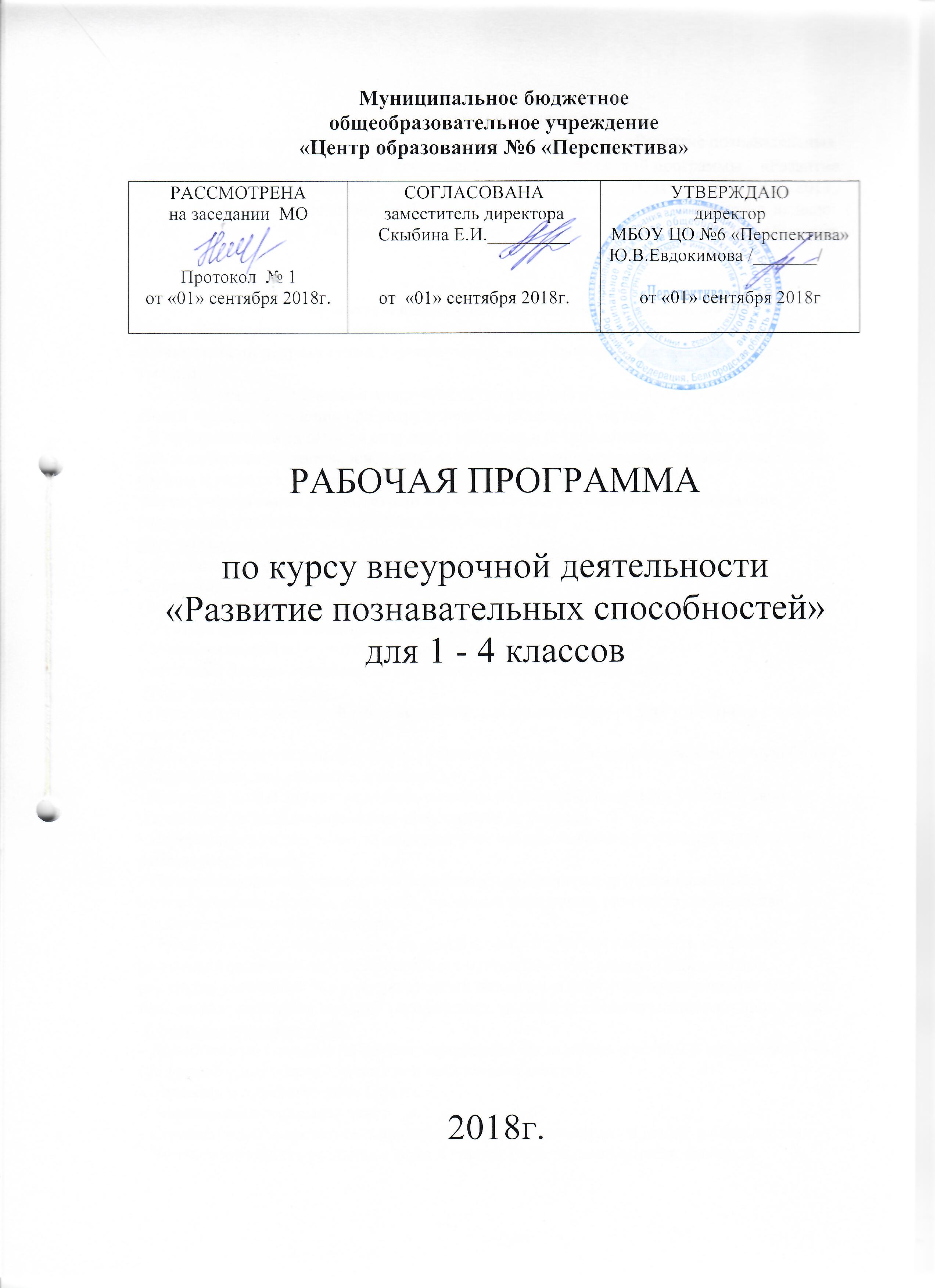 Пояснительная запискаРабочая программа по курсу внеурочной деятельности «Развитие познавательных способностей» для 1-4 классов,  составлена  на основе авторской программы    «Развитие познавательных способностей»  автор: О. А.Холодова. — М.:  Издательство РОСТ, 2011.Согласно учебному плану на изучение внеурочной деятельности по курсу «Развитие познавательных способностей»  отводится в 1 классе - 33 часа в год,    во 2 классе - 35  часов в год; в 3 классе -  35 часов в год;   в 4 классе –35 часов в год. Программа рассчитана на 4 года обучения. Курс включает 1 занятие в неделю: 1 класс - 33 часа в год, 2-4 классы по 34 занятия за учебный год, всего за курс обучения – 135 часов.Результаты освоения курса внеурочной деятельностиЛичностные, метапредметные и предметные результатыЛичностными результатами изучения курса является формирование следующих умений: 
- Определять и высказывать под руководством педагога самые простые общие для всех людей правила поведения при сотрудничестве (этические нормы).
- В предложенных педагогом ситуациях общения и сотрудничества, опираясь на общие для всех простые правила поведения, делать выбор, при поддержке других участников группы и педагога, как поступить. Метапредметными результатами изучения спецкурса являются формирование следующих универсальных учебных действий (УУД): 
Регулятивные УУД:
- Определять и формулировать цель деятельности с помощью учителя. 
- Проговаривать последовательность действий. 
- Учиться работать по предложенному учителем плану.
- Учиться отличать верно выполненное задание от неверного.
- Учиться совместно с учителем и другими учениками давать эмоциональную оценку деятельности товарищей.  Познавательные УУД:
- Ориентироваться в своей системе знаний: отличать новое от уже известного с помощью учителя. 
- Делать предварительный отбор источников информации: ориентироваться в учебнике (на развороте, в оглавлении, в словаре).
- Добывать новые знания: находить ответы на вопросы, используя учебник, свой жизненный опыт и информацию, полученную от учителя. 
- Перерабатывать полученную информацию: делать выводы в результате совместной работы всего класса.
- Перерабатывать полученную информацию: сравнивать и группировать такие математические объекты, как числа, числовые выражения, равенства, неравенства, плоские геометрические фигуры.
- Преобразовывать информацию из одной формы в другую: составлять математические рассказы и задачи на основе простейших математических моделей (предметных, рисунков, схематических рисунков, схем); находить и формулировать решение задачи с помощью простейших моделей (предметных, рисунков, схематических рисунков, схем). Коммуникативные УУД:
- Донести свою позицию до других: оформлять свою мысль в устной и письменной речи (на уровне одного предложения или небольшого текста).
- Слушать и понимать речь других.
-  Читать пересказывать текст.
- Совместно договариваться о правилах общения и поведения в школе и следовать им.
- Учиться выполнять различные роли в группе (лидера, исполнителя, критика).Предметными  результатами курса являются формирование следующих умений:
- описывать признаки предметов и узнавать предметы по их признакам;
-выделять существенные признаки предметов;
-сравнивать между собой предметы, явления;
-обобщать, делать несложные выводы;
- -определять последовательность событий;
-судить о противоположных явлениях;
-давать определения тем или иным понятиям;
-определять отношения между предметами типа «род» — «вид»;
-выявлять функциональные отношения между понятиями;
-выявлять закономерности и проводить аналогии.  - описывать признаки предметов и узнавать предметы по их признакам;Содержание курса внеурочной деятельности с указанием форм организации и видов деятельности1 класс  Вводное занятие (1ч) (Выявление уровня развития внимания, восприятия, воображения, памяти и мышления).  «Юным умникам и умницам» (32ч)Задания на развитие внимания.К заданиям этой группы относятся различные лабиринты и целый ряд игр, направленных на развитие произвольного внимания детей, объема внимания, его устойчивости, переключения и распределения.Выполнение заданий подобного типа способствует формированию таких жизненно важных умений, как умение целенаправленно сосредотачиваться, вести поиск нужного пути, оглядываясь, а иногда и возвращаясь назад, находить самый короткий путь, решая двух - трехходовые задачи.Задания, развивающие память.В рабочие тетради включены упражнения на развитие и совершенствование слуховой и зрительной памяти. Участвуя в играх, школьники учатся пользоваться своей памятью и применять специальные приемы, облегчающие запоминание. В результате таких занятий учащиеся осмысливают и прочно сохраняют в памяти различные учебные термины и определения. Вместе с тем у детей увеличивается объем зрительного и слухового запоминания, развивается смысловая память, восприятие и наблюдательность, закладывается основа для рационального использования сил и времени.Задания на развитие и совершенствование воображения.Развитие воображения построено в основном на материале, включающем геометрические задания;- дорисовывание несложных композиций из геометрических тел или линий, не изображающих ничего конкретного, до какого-либо изображения;- выбор фигуры нужной формы для восстановления целого;- вычерчивание уникурсальных фигур (фигур, которые надо начертить, не отрывая карандаша от бумаги и не проводя одну и ту же линию дважды);- выбор пары идентичных фигур сложной конфигурации;- выделение из общего рисунка заданных фигур с целью выявления замаскированного рисунка;- деление фигуры на несколько заданных фигур и построение заданной фигуры из нескольких частей, выбираемых из множества данных; - складывание и перекладывание спичек с целью составления заданных фигур.Совершенствованию воображения способствует работа с изографами (слова записаны буквами, расположение которых напоминает изображение того предмета, о котором идет речь) и числограммами (предмет изображен с помощью чисел). Задания, развивающие мышление. Приоритетным направлением обучения в начальной школе является развитие мышления. С этой целью в рабочих тетрадях приведены задания, которые позволяют на доступном детям материале и на их жизненном опыте строить правильные суждения и проводить доказательства без предварительного теоретического освоения  самих законов и правил логики. В процессе выполнения таких упражнений дети учатся сравнивать различные объекты, выполнять простые виды анализа и синтеза, устанавливать связи между понятиями, учатся комбинировать и планировать. Предлагаются задания, направленные на формирование умений работать с алгоритмическими предписаниями (шаговое выполнение задания).2 классРазвитие внимания. Диагностика произвольного внимания. Тренировочные упражнения на развитие способности переключать, распределять внимание, увеличение объема, устойчивости, концентрации внимания.Развитие памяти. Диагностика памяти. Развитие зрительной, слуховой, образной, смысловой памяти. Тренировочные упражнения по развитию точности и быстроты запоминания, увеличению объема памяти, качества воспроизведения материала. Тренировка избирательности запоминания.Развитие речи. Развитие связной монологической речи. Обогащение словаря учащихся. Формирование умений работы с содержанием текстов (выделение главной мысли, постановка вопросов к тексту и умение находить на них ответы. Формирование умения понимать и объяснять смысл образных и крылатых выражений, пословиц и поговорок. Формирование умения ясно и четко излагать свои мысли, правильно строить предложения.Развитие мышления. Учимся выделять признаки предметов. Выделение признаков предметов. Узнавание предметов по заданным признакам (загадки, описание предметов). Упражнение в нахождении признаков разных предметов, животных, времен года. Описание признаков геометрических фигур. Описание предмета по его признакам. Выделение «лишнего» предмета в группе однородных предметов. Решение различных задач на нахождение «лишнего» среди предметов, чисел, слов, фигур.Учимся сравнивать. Сравнение двух и более предметов. Выделение общих и существенных признаков. Нахождение черт сходства и отличия. Нахождениепредметов с одинаковым значением признака (цвет, форма, размер, вкус и т.д.) Решение задач на сравнение чисел, слов предметов, фигур.Учимся рассуждать и анализировать. Нахождение закономерностей в числах, фигурах, знаках. Продолжение ряда по закономерности. Поиск недостающих в рядах фигур. Поиск последовательности действий. Нахождение пропущенных чисел, фигур, элементов. Логические игры со счетными палочками. Нахождение общего понятия для группы однородных предметов. Решение логических задач разных видов. Логические игры со счетными палочками. Решение анаграмм, ребусов, кроссвордов.3 классРазвитие восприятия. Развитие слуховых, осязательных ощущений. Формирование и развитие пространственных представлений. Развитие умение ориентироваться  в пространстве листа. Развитие фонематического слуха. Развитие восприятия времени, речи, формы, цвета, движения. Формирование навыков правильного и точного восприятия  предметов и явлений. Тренировочные упражнения и дидактические игры  по развитию восприятия и наблюдательности.Развитие памяти. Диагностика памяти. Развитие зрительной, слуховой, образной, смысловой памяти. Тренировочные упражнения  по развитию точности  и быстроты запоминания, увеличению объёма памяти, качества воспроизведения материала.Развитие внимания. Диагностика произвольного внимания. Тренировочные упражнения на развитие  способности переключать, распределять внимание, увеличение объёма устойчивости, концентрации внимания.Развитие мышления. Формирование умения находить и выделять признаки разных предметов, явлений, узнавать предмет по его признакам, давать описание предметов, явлений в соответствии с их признаками. Формирование умения выделять главное и существенное, умение сравнивать  предметы, выделять черты сходства и различия, выявлять закономерности. Формирование основных мыслительных операций: анализа, синтеза, сравнения, классификации, обобщения, умения выделять главное и существенное на основе развивающих заданий и упражнений, путем решения логических задач и проведения дидактических игр.Развитие речи. Развитие устойчивой речи, умение описывать то, что было обнаружено с   помощью органов чувств. Обогащение и активизация словаря учащихся. Развитие умения составлять загадки, небольшие рассказы- описания, сочинять сказки. Формирование  умения давать несложные определения понятиям.4 классРазвитие восприятия. Развитие слуховых, осязательных ощущений. Формирование и развитие пространственных представлений. Развитие умение ориентироваться  в пространстве листа. Развитие фонематического слуха. Развитие восприятия времени, речи, формы, цвета, движения. Формирование навыков правильного и точного восприятия  предметов и явлений. Тренировочные упражнения и дидактические игры  по развитию восприятия и наблюдательности.  Развитие внимания. К заданиям этой группы относятся различные лабиринты и целый ряд упражнений, направленных на развитие произвольного внимания детей, объёма внимания, его устойчивости, переключения и распределения.     Выполнение заданий подобного типа способствуют формированию таких жизненно важных умений, как умение целенаправленно сосредотачиваться, вести поиск нужного пути, оглядываясь, а иногда и возвращаясь назад, находить самый короткий путь, решая двух-трёхходовые задачи.Развитие мышления. Формирование умения находить и выделять признаки разных предметов, явлений, узнавать предмет по его признакам, давать описание предметов, явлений в соответствии с их признаками. Формирование умения выделять главное и существенное, умение сравнивать  предметы, выделять черты сходства и различия, выявлять закономерности. Формирование основных мыслительных операций: анализа, синтеза, сравнения, классификации, обобщения, умения выделять главное и существенное на основе развивающих заданий и упражнений, путем решения логических задач и проведения дидактических игр.   Развитие памяти. В курс включены упражнения на развитие и совершенствование слуховой и зрительной памяти. Выполняя эти задания, школьники учатся пользоваться своей памятью и применять специальные приёмы, облегчающие запоминание. В результате таких упражнений учащиеся осмысливают и прочно сохраняют в памяти различные термины и определения. Вместе с тем у них увеличивается объём зрительного и слухового запоминания, развивается смысловая память, восприятие и наблюдательность, закладывается основа для рационального использования сил и времени.Развитие речи. Развитие устойчивой речи, умение описывать то, что было обнаружено с   помощью органов чувств. Обогащение и активизация словаря учащихся. Развитие умения составлять загадки, небольшие рассказы- описания, сочинять сказки. Формирование  умения давать несложные определения понятиям.Формы подведения итогов реализации курсаСпособы проверки знаний и умений:•	творческие работы учащихся;•	практические работы;•	контрольные задания.Тематическое планирование с определением основных видов учебной деятельности обучающихся1 классУчебно-тематический планСписок литературыЮным умникам и умницам: Задания по развитию познавательных способностей: Методическое пособие   (О. А. Холодова, «Росткнига», 2012г.).№п/пТемаТемаКоличество часов, предусмотренных на изучение раздела/темы рабочей программойКоличество часов, предусмотренных на изучение раздела/темы примерной или авторской программой1Выявление уровня развития внимания, восприятия, воображения, памяти и мышления. Графический диктант.Выявление уровня развития внимания, восприятия, воображения, памяти и мышления. Графический диктант.1ч1ч2Развитие концентрации внимания.Тренировка внимания. Развитие мышления.Графический диктант.Развитие концентрации внимания.Тренировка внимания. Развитие мышления.Графический диктант.5ч.5ч.3Тренировка слуховой памяти. Развитие мышления. Графический диктант.Тренировка слуховой памяти. Развитие мышления. Графический диктант.5ч.5ч.4Тренировка зрительной памяти. Развитие мышления. Графический диктант.Тренировка зрительной памяти. Развитие мышления. Графический диктант.5ч.5ч.5Развитие аналитических способностей. Совершенствование мыслительных операций. Графический диктант.Развитие аналитических способностей. Совершенствование мыслительных операций. Графический диктант.6ч.6ч.6Совершенствование воображения. Задания по перекладыванию спичек. Рисуем по образцу.Совершенствование воображения. Задания по перекладыванию спичек. Рисуем по образцу.5ч.5ч.7Развитие логического мышления. Совершенствование мыслительных операций.Графический диктант.Развитие логического мышления. Совершенствование мыслительных операций.Графический диктант.4ч.4ч.8Тренировка внимания. Развитие мышления.Графический диктант.Тренировка внимания. Развитие мышления.Графический диктант.1ч.1ч.9Выявление уровня развития внимания, восприятия, воображения, памяти и мышления на конец учебного года.Выявление уровня развития внимания, восприятия, воображения, памяти и мышления на конец учебного года.1ч.1ч.итогоитогоитого33часа33часа2 класс2 класс2 класс2 класс2 класс1.Выявление уровня развития внимания, восприятия, воображения, памяти и мышления на начало года.Выявление уровня развития внимания, восприятия, воображения, памяти и мышления на начало года.1ч.1ч.2.Развитие концентрации внимания. Решение логических задач.Развитие концентрации внимания. Решение логических задач.1ч.1ч.3.Развитие концентрации внимания.Логические задачи на развитие аналитических способностей.Развитие концентрации внимания.Логические задачи на развитие аналитических способностей.1ч.1ч.4.Тренировка слуховой памяти. Логические задачи на развитие способности рассуждать.Тренировка слуховой памяти. Логические задачи на развитие способности рассуждать.1ч.1ч.5.Тренировка зрительной памяти.Логические задачи на развитие аналитических способностей.Тренировка зрительной памяти.Логические задачи на развитие аналитических способностей.1ч.1ч.6.Поиск закономерностей. Логические задачи на развитие способности рассуждать.Поиск закономерностей. Логические задачи на развитие способности рассуждать.1ч.1ч.7.Развитие пространственного воображения. Работа со спичками.Развитие пространственного воображения. Работа со спичками.1ч.1ч.8.Развитие логического мышления. Логические задачи на развитие способности рассуждать.Развитие логического мышления. Логические задачи на развитие способности рассуждать.1ч.1ч.9.Развитие концентрации внимания. Логические задачи на развитие  аналитических способностей.Развитие концентрации внимания. Логические задачи на развитие  аналитических способностей.1ч.1ч.10.Тренировка внимания. Логические задачи на развитие способности рассуждать.Тренировка внимания. Логические задачи на развитие способности рассуждать.1ч.1ч.11.Тренировка слуховой памяти. Логические задачи на развитие  аналитических способностей.Тренировка слуховой памяти. Логические задачи на развитие  аналитических способностей.1ч.1ч.12.Тренировка зрительной памяти. Логические задачи на развитие умения рассуждать.Тренировка зрительной памяти. Логические задачи на развитие умения рассуждать.1ч.1ч.13.Поиск  закономерностей. Логические задачи на развитие  аналитических способностей.Поиск  закономерностей. Логические задачи на развитие  аналитических способностей.1ч.1ч.14.Развитие пространственного воображения. Работа со спичками.Развитие пространственного воображения. Работа со спичками.1ч.1ч.15.Развитие логического мышления.Решение логических и творческо-поисковых задач.Развитие логического мышления.Решение логических и творческо-поисковых задач.1ч.1ч.16.Развитие концентрации внимания. Логические задачи на развитие способности рассуждать.Развитие концентрации внимания. Логические задачи на развитие способности рассуждать.1ч.1ч.17.Тренировка внимания. Логические задачи на развитие  аналитических способностей.Тренировка внимания. Логические задачи на развитие  аналитических способностей.1ч.1ч.18.Тренировка слуховой памяти. Логические задачи на развитие способности рассуждать.Тренировка слуховой памяти. Логические задачи на развитие способности рассуждать.1ч.1ч.19.Тренировка зрительной памяти. Логические задачи на развитие  аналитических способностей.Тренировка зрительной памяти. Логические задачи на развитие  аналитических способностей.1ч.1ч.20.Поиск закономерностей. Логические задачи на развитие способности рассуждатьПоиск закономерностей. Логические задачи на развитие способности рассуждать1ч.1ч.21.Развитие пространственного воображения. Работа со спичкамиРазвитие пространственного воображения. Работа со спичками1ч.1ч.22.Развитие логического мышленияРазвитие логического мышления1ч.1ч.23.Тренировка концентрации  внимания. Логические задачи на развитие  аналитических способностейТренировка концентрации  внимания. Логические задачи на развитие  аналитических способностей2ч.2ч24.Тренировка слуховой памяти. Логические задачи на развитие способности рассуждать.Тренировка слуховой памяти. Логические задачи на развитие способности рассуждать.1ч.1ч.25.Тренировка зрительной памяти. Логические задачи на развитие  аналитических способностей.Тренировка зрительной памяти. Логические задачи на развитие  аналитических способностей.1ч.1ч.26.Поиск закономерностей. Развитие пространственного воображения. Работа со спичками.Поиск закономерностей. Развитие пространственного воображения. Работа со спичками.1ч.1ч.27.Развитие логического мышления.Развитие логического мышления.1ч.1ч.28.Развитие концентрации внимания. Логические задачи на развитие умения рассуждать и анализировать.Развитие концентрации внимания. Логические задачи на развитие умения рассуждать и анализировать.1ч.1ч.29.Тренировка внимания. Логические задачи на развитие  логических способностей.Тренировка внимания. Логические задачи на развитие  логических способностей.1ч.1ч.30.Тренировка слуховой памяти. Логические задачи на развитие умения рассуждать и анализироватьТренировка слуховой памяти. Логические задачи на развитие умения рассуждать и анализировать1ч.1ч.31.Тренировка зрительной памяти. Логические задачи на развитие аналитических способностей.Тренировка зрительной памяти. Логические задачи на развитие аналитических способностей.1ч.1ч.32.Поиск закономерностей. Логические задачи на развитие умения рассуждать и анализировать.Поиск закономерностей. Логические задачи на развитие умения рассуждать и анализировать.1ч.1ч.33Тренировка внимания. Логические задачи на развитие  логических способностей.Тренировка внимания. Логические задачи на развитие  логических способностей.1ч.1ч.итогоитогоитого34 часа34 часа 3 класс 3 класс 3 класс 3 класс 3 класс11Выявление уровня развития внимания, восприятия, воображения, памяти и мышления1ч.1ч.22Развитие концентрации внимания. Совершенствование мыслительных операций. Развитие умения решать нестандартные задачи1ч.1ч.33Тренировка внимания.  Совершенствование мыслительных операций. Развитие умения решать нестандартные задачи1ч.1ч.44Тренировка слуховой памяти.  Совершенствование мыслительных операций. Развитие умения решать нестандартные задачи.1ч.1ч.55Тренировка зрительной памяти.  Совершенствование мыслительных операций. Развитие умения решать нестандартные задачи1ч.1ч.66Развитие логического мышления. Обучение поиску закономерностей.  Развитие умения решать нестандартные задачи. 1ч.1ч.77Совершенствование воображения. Развитие наглядно – образного мышления. Ребусы. Задания по перекладыванию спичек 1ч.1ч.88Развитие быстроты реакции.  Совершенствование мыслительных операций.  Развитие умения решать нестандартные задачи1ч.1ч.99Развитие концентрации внимания. Совершенствование мыслительных операций. Развитие умения решать нестандартные задачи1ч.1ч.Тренировка внимания.  Совершенствование мыслительных операций. Развитие умения решать нестандартные задачи1ч.1ч.1010Тренировка слуховой памяти.  Совершенствование мыслительных операций. Развитие умения решать нестандартные задачи1ч.1ч.1111Тренировка зрительной памяти.  Совершенствование мыслительных операций. Развитие умения решать нестандартные задачи1ч.1ч.1212Развитие логического мышления. Обучение поиску закономерностей.  Развитие умения решать нестандартные задачи      1ч.1ч.1313Совершенствование воображения. Развитие наглядно – образного мышления. Ребусы. Задания по перекладыванию спичек.    1ч.1ч.1414Развитие быстроты реакции.  Совершенствование мыслительных операций.  Развитие умения решать нестандартные задачи1ч.1ч.1515Развитие концентрации внимания. Совершенствование мыслительных операций. Развитие умения решать нестандартные задачи2ч.2ч.1616Тренировка внимания.  Совершенствование мыслительных операций. Развитие умения решать нестандартные задачи1ч.1ч.1717Тренировка слуховой памяти.  Совершенствование мыслительных операций. Развитие умения решать нестандартные задачи1ч.1ч.1818Тренировка зрительной памяти.  Совершенствование мыслительных операций. Развитие умения решать нестандартные задачи1ч.1ч.1919Развитие логического мышления. Обучение поиску закономерностей.  Развитие умения решать нестандартные задачи1ч.1ч.2020Совершенствование воображения. Развитие наглядно – образного мышления. Ребусы. Задания по перекладыванию спичек1ч.1ч.2121Развитие быстроты реакции.  Совершенствование мыслительных операций.  Развитие умения решать нестандартные задачи1ч.1ч.2222Развитие концентрации внимания. Совершенствование мыслительных операций. Развитие умения решать нестандартные задачи.                 1ч.1ч.2323Тренировка внимания.  Совершенствование мыслительных операций. Развитие умения решать нестандартные задачи1ч.1ч.2424Тренировка слуховой памяти.  Совершенствование мыслительных операций. Развитие умения решать нестандартные задачи  1ч.1ч.2525Тренировка зрительной памяти.  Совершенствование мыслительных операций. Развитие умения решать нестандартные задачи1ч.1ч.2626Развитие логического мышления. Обучение поиску закономерностей.  Развитие умения решать нестандартные задачи1ч.1ч.2727Совершенствование воображения. Развитие наглядно – образного мышления. Ребусы. Задания по перекладыванию спичек1ч.1ч.2828Развитие быстроты реакции.  Совершенствование мыслительных операций.  Развитие умения решать нестандартные задачи1ч.1ч.2929Развитие концентрации внимания. Совершенствование мыслительных операций. Развитие умения решать нестандартные задачи1ч.1ч.3030Тренировка внимания.  Совершенствование мыслительных операций. Развитие умения решать нестандартные задачи. 1ч.1ч.3131Тренировка внимания.  Совершенствование мыслительных операций. Развитие умения решать нестандартные задачи.1ч.1ч.3232Тренировка слуховой памяти.  Совершенствование мыслительных операций. Совершенствование воображения. Развитие наглядно-образного мышления. Ребусы, задания по перекладыванию спичек. Развитие умения решать нестандартные задачи1ч.1ч.3333Тренировка зрительной памяти.  Совершенствование мыслительных операций. Развитие умения решать нестандартные задачи. Развитие логического мышления. Обучение поиску закономерностей1ч.1ч.ИтогоИтогоИтого34 часа34 часа 4 класс 4 класс 4 класс 4 класс 4 класс11Выявление уровня развития познавательных процессов 1ч.1ч.22Упражнения на развитие концентрации внимания. Нестандартные задачи1ч.1ч.33Упражнения на развитие произвольного внимания.Логически поисковые задания1ч.1ч.44Упражнение на развитие слуховой памяти.Нестандартные задачи1ч.1ч.55Задания на развитие зрительной памяти.Логически поисковые задания1ч.1ч.66Поиск закономерностей.Нестандартные задачи1ч.1ч.77Совершенствование воображения. Логически поисковые задания1ч.1ч.88Задания на развитие быстроты реакции, мышления1ч.1ч.99Логически – поисковые задания. Нестандартные задачи1ч.1ч.1010Упражнения на тренировку внимания1ч.1ч.1111Графический диктант. Штриховка.Тренировка слуховой памяти1ч.1ч.1212Задания на развитие зрительной памяти. Логически- поисковые задачи1ч.1ч.1313Поиск закономерностей1ч.1ч.1414Развитие пространственного воображения. Задания по перекладыванию спичек.1ч.1ч.1515Развитие быстроты реакции, мышления. Решение нестандартных задач.1ч.1ч.1616Знакомство с интересными (логическими) квадратами.1ч.1ч.1717Нестандартные задачи, головоломки.1ч.1ч.1818Тренировка слуховой памяти. Решение логически-поисковых задач1ч.1ч.1919Тренировка зрительной памяти. Нахождение логических концовок.1ч.1ч.2020Решение занимательных задач. Поиск закономерностей1ч.1ч.2121Задания на развитие творческого мышления. Решение логических задач, ребусов. Решение задач со спичками.1ч.1ч.2222Развитие быстроты реакции, мышления. Решение нестандартных задач1ч.1ч.2323Задания аналитического характера. Обучение поиску закономерностей.1ч.1ч.2424Тренировка внимания. Составление заданий на поиск закономерностей. Решение логических задач1ч.1ч.2525Тренировка слуховой памяти. Решение задач1ч.1ч.2626Тренировка зрительной памяти. Логически – поисковые задания1ч.1ч.2727Решение головоломок 1ч.1ч.2828Упражнения для развития обобщённого мышления. Развитие пространственного мышления1ч.1ч.2929Задания «Узнай, угадай». Решение задач на развитие мышления1ч.1ч.3030Задачи, развивающие внимание.1ч.1ч.3131Разучивание упражнений, стимулирующих мыслительные процессы. Тренировка внимания1ч.1ч.3232Логически – поисковые задачи. Игры по задумыванию и отгадыванию чисел. Решение логических квадратов.1ч.1ч.3333Упражнения на развитие мыслительных процессов.1ч.1ч.3434 Упражнения на развитие мыслительных процессов.1ч.1ч.ИтогоИтогоИтого34ч34ч№п/пРаздел/темаКол-во часовВиды внеурочной деятельности учащихся1 класс1 класс1 класс1 класс1Выявление уровня развития внимания, восприятия, воображения, памяти и мышления. Графический диктант.1ч.Различать  главное и существенное на основе развивающих заданий и упражнений, сравнивать предметы.Выделять закономерности, завершать схемы.Анализировать ситуацию, устанавливать причинно-следственные связи.Называть предметы по описанию.Демонстрировать способность переключать, распределять вниманиеОбъяснять  значение слов и выражений.Составлять  загадки, небольшие рассказы, сочинять сказки.Различать  предметы по цвету, форме, размеру.Описывать  то, что было обнаружено с помощью органов чувств.Составлять и преобразовывать фигуры.Объяснять  значение слов и выражений.Различать  предметы по цвету, форме, размеру.Описывать  то, что было обнаружено с помощью органов чувств.Демонстрировать целенаправленное и осмысленное наблюдение.Составлять и преобразовывать фигуры.Объяснять  значение слов и выражений.Различать  предметы по цвету, форме, размеру.Описывать  то, что было обнаружено с помощью органов чувств.Демонстрировать целенаправленное и осмысленное наблюдение.Определять на глаз размеры предмета.Демонстрировать чувство времени, веса, расположенности в пространствеОбъяснять смысл крылатых и метафорических выражений.Объяснять закономерности. Выделять черты сходства и различия Знакомство и выявление уровня развития внимания, восприятия, памяти, воображения.2Развитие концентрации внимания. Тренировка внимания. Развитие мышления. Графический диктант.1ч.Различать  главное и существенное на основе развивающих заданий и упражнений, сравнивать предметы.Выделять закономерности, завершать схемы.Анализировать ситуацию, устанавливать причинно-следственные связи.Называть предметы по описанию.Демонстрировать способность переключать, распределять вниманиеОбъяснять  значение слов и выражений.Составлять  загадки, небольшие рассказы, сочинять сказки.Различать  предметы по цвету, форме, размеру.Описывать  то, что было обнаружено с помощью органов чувств.Составлять и преобразовывать фигуры.Объяснять  значение слов и выражений.Различать  предметы по цвету, форме, размеру.Описывать  то, что было обнаружено с помощью органов чувств.Демонстрировать целенаправленное и осмысленное наблюдение.Составлять и преобразовывать фигуры.Объяснять  значение слов и выражений.Различать  предметы по цвету, форме, размеру.Описывать  то, что было обнаружено с помощью органов чувств.Демонстрировать целенаправленное и осмысленное наблюдение.Определять на глаз размеры предмета.Демонстрировать чувство времени, веса, расположенности в пространствеОбъяснять смысл крылатых и метафорических выражений.Объяснять закономерности. Выделять черты сходства и различия Знакомство и выявление уровня развития внимания, восприятия, памяти, воображения.3Тренировка слуховой памяти.Развитие мышления. Графический диктант.1ч.Различать  главное и существенное на основе развивающих заданий и упражнений, сравнивать предметы.Выделять закономерности, завершать схемы.Анализировать ситуацию, устанавливать причинно-следственные связи.Называть предметы по описанию.Демонстрировать способность переключать, распределять вниманиеОбъяснять  значение слов и выражений.Составлять  загадки, небольшие рассказы, сочинять сказки.Различать  предметы по цвету, форме, размеру.Описывать  то, что было обнаружено с помощью органов чувств.Составлять и преобразовывать фигуры.Объяснять  значение слов и выражений.Различать  предметы по цвету, форме, размеру.Описывать  то, что было обнаружено с помощью органов чувств.Демонстрировать целенаправленное и осмысленное наблюдение.Составлять и преобразовывать фигуры.Объяснять  значение слов и выражений.Различать  предметы по цвету, форме, размеру.Описывать  то, что было обнаружено с помощью органов чувств.Демонстрировать целенаправленное и осмысленное наблюдение.Определять на глаз размеры предмета.Демонстрировать чувство времени, веса, расположенности в пространствеОбъяснять смысл крылатых и метафорических выражений.Объяснять закономерности. Выделять черты сходства и различия Знакомство и выявление уровня развития внимания, восприятия, памяти, воображения.4Тренировка зрительной памяти. Развитие мышления. Графический диктант.1ч.Различать  главное и существенное на основе развивающих заданий и упражнений, сравнивать предметы.Выделять закономерности, завершать схемы.Анализировать ситуацию, устанавливать причинно-следственные связи.Называть предметы по описанию.Демонстрировать способность переключать, распределять вниманиеОбъяснять  значение слов и выражений.Составлять  загадки, небольшие рассказы, сочинять сказки.Различать  предметы по цвету, форме, размеру.Описывать  то, что было обнаружено с помощью органов чувств.Составлять и преобразовывать фигуры.Объяснять  значение слов и выражений.Различать  предметы по цвету, форме, размеру.Описывать  то, что было обнаружено с помощью органов чувств.Демонстрировать целенаправленное и осмысленное наблюдение.Составлять и преобразовывать фигуры.Объяснять  значение слов и выражений.Различать  предметы по цвету, форме, размеру.Описывать  то, что было обнаружено с помощью органов чувств.Демонстрировать целенаправленное и осмысленное наблюдение.Определять на глаз размеры предмета.Демонстрировать чувство времени, веса, расположенности в пространствеОбъяснять смысл крылатых и метафорических выражений.Объяснять закономерности. Выделять черты сходства и различия Знакомство и выявление уровня развития внимания, восприятия, памяти, воображения.5Развитие аналитических способностей. Совершенствование мыслительных операций. Графический диктант.1ч.Различать  главное и существенное на основе развивающих заданий и упражнений, сравнивать предметы.Выделять закономерности, завершать схемы.Анализировать ситуацию, устанавливать причинно-следственные связи.Называть предметы по описанию.Демонстрировать способность переключать, распределять вниманиеОбъяснять  значение слов и выражений.Составлять  загадки, небольшие рассказы, сочинять сказки.Различать  предметы по цвету, форме, размеру.Описывать  то, что было обнаружено с помощью органов чувств.Составлять и преобразовывать фигуры.Объяснять  значение слов и выражений.Различать  предметы по цвету, форме, размеру.Описывать  то, что было обнаружено с помощью органов чувств.Демонстрировать целенаправленное и осмысленное наблюдение.Составлять и преобразовывать фигуры.Объяснять  значение слов и выражений.Различать  предметы по цвету, форме, размеру.Описывать  то, что было обнаружено с помощью органов чувств.Демонстрировать целенаправленное и осмысленное наблюдение.Определять на глаз размеры предмета.Демонстрировать чувство времени, веса, расположенности в пространствеОбъяснять смысл крылатых и метафорических выражений.Объяснять закономерности. Выделять черты сходства и различия Знакомство и выявление уровня развития внимания, восприятия, памяти, воображения.6Совершенствование воображения. Задание по перекладыванию спичек. Рисуем по образцу 1ч.Различать  главное и существенное на основе развивающих заданий и упражнений, сравнивать предметы.Выделять закономерности, завершать схемы.Анализировать ситуацию, устанавливать причинно-следственные связи.Называть предметы по описанию.Демонстрировать способность переключать, распределять вниманиеОбъяснять  значение слов и выражений.Составлять  загадки, небольшие рассказы, сочинять сказки.Различать  предметы по цвету, форме, размеру.Описывать  то, что было обнаружено с помощью органов чувств.Составлять и преобразовывать фигуры.Объяснять  значение слов и выражений.Различать  предметы по цвету, форме, размеру.Описывать  то, что было обнаружено с помощью органов чувств.Демонстрировать целенаправленное и осмысленное наблюдение.Составлять и преобразовывать фигуры.Объяснять  значение слов и выражений.Различать  предметы по цвету, форме, размеру.Описывать  то, что было обнаружено с помощью органов чувств.Демонстрировать целенаправленное и осмысленное наблюдение.Определять на глаз размеры предмета.Демонстрировать чувство времени, веса, расположенности в пространствеОбъяснять смысл крылатых и метафорических выражений.Объяснять закономерности. Выделять черты сходства и различия Знакомство и выявление уровня развития внимания, восприятия, памяти, воображения.7Развитие логического мышления. Совершенствование мыслительных операций. Графический диктант 1ч.Различать  главное и существенное на основе развивающих заданий и упражнений, сравнивать предметы.Выделять закономерности, завершать схемы.Анализировать ситуацию, устанавливать причинно-следственные связи.Называть предметы по описанию.Демонстрировать способность переключать, распределять вниманиеОбъяснять  значение слов и выражений.Составлять  загадки, небольшие рассказы, сочинять сказки.Различать  предметы по цвету, форме, размеру.Описывать  то, что было обнаружено с помощью органов чувств.Составлять и преобразовывать фигуры.Объяснять  значение слов и выражений.Различать  предметы по цвету, форме, размеру.Описывать  то, что было обнаружено с помощью органов чувств.Демонстрировать целенаправленное и осмысленное наблюдение.Составлять и преобразовывать фигуры.Объяснять  значение слов и выражений.Различать  предметы по цвету, форме, размеру.Описывать  то, что было обнаружено с помощью органов чувств.Демонстрировать целенаправленное и осмысленное наблюдение.Определять на глаз размеры предмета.Демонстрировать чувство времени, веса, расположенности в пространствеОбъяснять смысл крылатых и метафорических выражений.Объяснять закономерности. Выделять черты сходства и различия Знакомство и выявление уровня развития внимания, восприятия, памяти, воображения.8Развитие концентрации внимания. Тренировка внимания. Развитие мышления. Графический диктант.1ч.Различать  главное и существенное на основе развивающих заданий и упражнений, сравнивать предметы.Выделять закономерности, завершать схемы.Анализировать ситуацию, устанавливать причинно-следственные связи.Называть предметы по описанию.Демонстрировать способность переключать, распределять вниманиеОбъяснять  значение слов и выражений.Составлять  загадки, небольшие рассказы, сочинять сказки.Различать  предметы по цвету, форме, размеру.Описывать  то, что было обнаружено с помощью органов чувств.Составлять и преобразовывать фигуры.Объяснять  значение слов и выражений.Различать  предметы по цвету, форме, размеру.Описывать  то, что было обнаружено с помощью органов чувств.Демонстрировать целенаправленное и осмысленное наблюдение.Составлять и преобразовывать фигуры.Объяснять  значение слов и выражений.Различать  предметы по цвету, форме, размеру.Описывать  то, что было обнаружено с помощью органов чувств.Демонстрировать целенаправленное и осмысленное наблюдение.Определять на глаз размеры предмета.Демонстрировать чувство времени, веса, расположенности в пространствеОбъяснять смысл крылатых и метафорических выражений.Объяснять закономерности. Выделять черты сходства и различия Знакомство и выявление уровня развития внимания, восприятия, памяти, воображения.9Развитие слуховой памяти. Развитие мышления.Графический диктант.1ч.Различать  главное и существенное на основе развивающих заданий и упражнений, сравнивать предметы.Выделять закономерности, завершать схемы.Анализировать ситуацию, устанавливать причинно-следственные связи.Называть предметы по описанию.Демонстрировать способность переключать, распределять вниманиеОбъяснять  значение слов и выражений.Составлять  загадки, небольшие рассказы, сочинять сказки.Различать  предметы по цвету, форме, размеру.Описывать  то, что было обнаружено с помощью органов чувств.Составлять и преобразовывать фигуры.Объяснять  значение слов и выражений.Различать  предметы по цвету, форме, размеру.Описывать  то, что было обнаружено с помощью органов чувств.Демонстрировать целенаправленное и осмысленное наблюдение.Составлять и преобразовывать фигуры.Объяснять  значение слов и выражений.Различать  предметы по цвету, форме, размеру.Описывать  то, что было обнаружено с помощью органов чувств.Демонстрировать целенаправленное и осмысленное наблюдение.Определять на глаз размеры предмета.Демонстрировать чувство времени, веса, расположенности в пространствеОбъяснять смысл крылатых и метафорических выражений.Объяснять закономерности. Выделять черты сходства и различия Знакомство и выявление уровня развития внимания, восприятия, памяти, воображения.10Тренировка зрительной памяти. Развитие мышления. Графический диктант.1ч.Различать  главное и существенное на основе развивающих заданий и упражнений, сравнивать предметы.Выделять закономерности, завершать схемы.Анализировать ситуацию, устанавливать причинно-следственные связи.Называть предметы по описанию.Демонстрировать способность переключать, распределять вниманиеОбъяснять  значение слов и выражений.Составлять  загадки, небольшие рассказы, сочинять сказки.Различать  предметы по цвету, форме, размеру.Описывать  то, что было обнаружено с помощью органов чувств.Составлять и преобразовывать фигуры.Объяснять  значение слов и выражений.Различать  предметы по цвету, форме, размеру.Описывать  то, что было обнаружено с помощью органов чувств.Демонстрировать целенаправленное и осмысленное наблюдение.Составлять и преобразовывать фигуры.Объяснять  значение слов и выражений.Различать  предметы по цвету, форме, размеру.Описывать  то, что было обнаружено с помощью органов чувств.Демонстрировать целенаправленное и осмысленное наблюдение.Определять на глаз размеры предмета.Демонстрировать чувство времени, веса, расположенности в пространствеОбъяснять смысл крылатых и метафорических выражений.Объяснять закономерности. Выделять черты сходства и различия Знакомство и выявление уровня развития внимания, восприятия, памяти, воображения.11Развитие аналитических способностей. Совершенствование мыслительных операций. Графический диктант.1ч.Различать  главное и существенное на основе развивающих заданий и упражнений, сравнивать предметы.Выделять закономерности, завершать схемы.Анализировать ситуацию, устанавливать причинно-следственные связи.Называть предметы по описанию.Демонстрировать способность переключать, распределять вниманиеОбъяснять  значение слов и выражений.Составлять  загадки, небольшие рассказы, сочинять сказки.Различать  предметы по цвету, форме, размеру.Описывать  то, что было обнаружено с помощью органов чувств.Составлять и преобразовывать фигуры.Объяснять  значение слов и выражений.Различать  предметы по цвету, форме, размеру.Описывать  то, что было обнаружено с помощью органов чувств.Демонстрировать целенаправленное и осмысленное наблюдение.Составлять и преобразовывать фигуры.Объяснять  значение слов и выражений.Различать  предметы по цвету, форме, размеру.Описывать  то, что было обнаружено с помощью органов чувств.Демонстрировать целенаправленное и осмысленное наблюдение.Определять на глаз размеры предмета.Демонстрировать чувство времени, веса, расположенности в пространствеОбъяснять смысл крылатых и метафорических выражений.Объяснять закономерности. Выделять черты сходства и различия Знакомство и выявление уровня развития внимания, восприятия, памяти, воображения.12Совершенствование воображения. Задания по перекладыванию спичек. Рисуем по образцу.1ч.Различать  главное и существенное на основе развивающих заданий и упражнений, сравнивать предметы.Выделять закономерности, завершать схемы.Анализировать ситуацию, устанавливать причинно-следственные связи.Называть предметы по описанию.Демонстрировать способность переключать, распределять вниманиеОбъяснять  значение слов и выражений.Составлять  загадки, небольшие рассказы, сочинять сказки.Различать  предметы по цвету, форме, размеру.Описывать  то, что было обнаружено с помощью органов чувств.Составлять и преобразовывать фигуры.Объяснять  значение слов и выражений.Различать  предметы по цвету, форме, размеру.Описывать  то, что было обнаружено с помощью органов чувств.Демонстрировать целенаправленное и осмысленное наблюдение.Составлять и преобразовывать фигуры.Объяснять  значение слов и выражений.Различать  предметы по цвету, форме, размеру.Описывать  то, что было обнаружено с помощью органов чувств.Демонстрировать целенаправленное и осмысленное наблюдение.Определять на глаз размеры предмета.Демонстрировать чувство времени, веса, расположенности в пространствеОбъяснять смысл крылатых и метафорических выражений.Объяснять закономерности. Выделять черты сходства и различия Знакомство и выявление уровня развития внимания, восприятия, памяти, воображения.13Развитие логического мышления. Совершенствование мыслительных операций. Графический диктант.1ч.Различать  главное и существенное на основе развивающих заданий и упражнений, сравнивать предметы.Выделять закономерности, завершать схемы.Анализировать ситуацию, устанавливать причинно-следственные связи.Называть предметы по описанию.Демонстрировать способность переключать, распределять вниманиеОбъяснять  значение слов и выражений.Составлять  загадки, небольшие рассказы, сочинять сказки.Различать  предметы по цвету, форме, размеру.Описывать  то, что было обнаружено с помощью органов чувств.Составлять и преобразовывать фигуры.Объяснять  значение слов и выражений.Различать  предметы по цвету, форме, размеру.Описывать  то, что было обнаружено с помощью органов чувств.Демонстрировать целенаправленное и осмысленное наблюдение.Составлять и преобразовывать фигуры.Объяснять  значение слов и выражений.Различать  предметы по цвету, форме, размеру.Описывать  то, что было обнаружено с помощью органов чувств.Демонстрировать целенаправленное и осмысленное наблюдение.Определять на глаз размеры предмета.Демонстрировать чувство времени, веса, расположенности в пространствеОбъяснять смысл крылатых и метафорических выражений.Объяснять закономерности. Выделять черты сходства и различия Знакомство и выявление уровня развития внимания, восприятия, памяти, воображения.14Развитие концентрации внимания. Тренировка внимания. Развитие мышления.  Графические диктанты.1ч.Различать  главное и существенное на основе развивающих заданий и упражнений, сравнивать предметы.Выделять закономерности, завершать схемы.Анализировать ситуацию, устанавливать причинно-следственные связи.Называть предметы по описанию.Демонстрировать способность переключать, распределять вниманиеОбъяснять  значение слов и выражений.Составлять  загадки, небольшие рассказы, сочинять сказки.Различать  предметы по цвету, форме, размеру.Описывать  то, что было обнаружено с помощью органов чувств.Составлять и преобразовывать фигуры.Объяснять  значение слов и выражений.Различать  предметы по цвету, форме, размеру.Описывать  то, что было обнаружено с помощью органов чувств.Демонстрировать целенаправленное и осмысленное наблюдение.Составлять и преобразовывать фигуры.Объяснять  значение слов и выражений.Различать  предметы по цвету, форме, размеру.Описывать  то, что было обнаружено с помощью органов чувств.Демонстрировать целенаправленное и осмысленное наблюдение.Определять на глаз размеры предмета.Демонстрировать чувство времени, веса, расположенности в пространствеОбъяснять смысл крылатых и метафорических выражений.Объяснять закономерности. Выделять черты сходства и различия Знакомство и выявление уровня развития внимания, восприятия, памяти, воображения.15Тренировка слуховой памяти. Развитие мышления.  Графический диктант.1ч.Различать  главное и существенное на основе развивающих заданий и упражнений, сравнивать предметы.Выделять закономерности, завершать схемы.Анализировать ситуацию, устанавливать причинно-следственные связи.Называть предметы по описанию.Демонстрировать способность переключать, распределять вниманиеОбъяснять  значение слов и выражений.Составлять  загадки, небольшие рассказы, сочинять сказки.Различать  предметы по цвету, форме, размеру.Описывать  то, что было обнаружено с помощью органов чувств.Составлять и преобразовывать фигуры.Объяснять  значение слов и выражений.Различать  предметы по цвету, форме, размеру.Описывать  то, что было обнаружено с помощью органов чувств.Демонстрировать целенаправленное и осмысленное наблюдение.Составлять и преобразовывать фигуры.Объяснять  значение слов и выражений.Различать  предметы по цвету, форме, размеру.Описывать  то, что было обнаружено с помощью органов чувств.Демонстрировать целенаправленное и осмысленное наблюдение.Определять на глаз размеры предмета.Демонстрировать чувство времени, веса, расположенности в пространствеОбъяснять смысл крылатых и метафорических выражений.Объяснять закономерности. Выделять черты сходства и различия Знакомство и выявление уровня развития внимания, восприятия, памяти, воображения.16Тренировка зрительной памяти. Развитие мышления. Графический диктант.1ч.Различать  главное и существенное на основе развивающих заданий и упражнений, сравнивать предметы.Выделять закономерности, завершать схемы.Анализировать ситуацию, устанавливать причинно-следственные связи.Называть предметы по описанию.Демонстрировать способность переключать, распределять вниманиеОбъяснять  значение слов и выражений.Составлять  загадки, небольшие рассказы, сочинять сказки.Различать  предметы по цвету, форме, размеру.Описывать  то, что было обнаружено с помощью органов чувств.Составлять и преобразовывать фигуры.Объяснять  значение слов и выражений.Различать  предметы по цвету, форме, размеру.Описывать  то, что было обнаружено с помощью органов чувств.Демонстрировать целенаправленное и осмысленное наблюдение.Составлять и преобразовывать фигуры.Объяснять  значение слов и выражений.Различать  предметы по цвету, форме, размеру.Описывать  то, что было обнаружено с помощью органов чувств.Демонстрировать целенаправленное и осмысленное наблюдение.Определять на глаз размеры предмета.Демонстрировать чувство времени, веса, расположенности в пространствеОбъяснять смысл крылатых и метафорических выражений.Объяснять закономерности. Выделять черты сходства и различия Знакомство и выявление уровня развития внимания, восприятия, памяти, воображения.17Развитие аналитических способностей. Совершенствование мыслительных операций. Графический диктант.1ч.Различать  главное и существенное на основе развивающих заданий и упражнений, сравнивать предметы.Выделять закономерности, завершать схемы.Анализировать ситуацию, устанавливать причинно-следственные связи.Называть предметы по описанию.Демонстрировать способность переключать, распределять вниманиеОбъяснять  значение слов и выражений.Составлять  загадки, небольшие рассказы, сочинять сказки.Различать  предметы по цвету, форме, размеру.Описывать  то, что было обнаружено с помощью органов чувств.Составлять и преобразовывать фигуры.Объяснять  значение слов и выражений.Различать  предметы по цвету, форме, размеру.Описывать  то, что было обнаружено с помощью органов чувств.Демонстрировать целенаправленное и осмысленное наблюдение.Составлять и преобразовывать фигуры.Объяснять  значение слов и выражений.Различать  предметы по цвету, форме, размеру.Описывать  то, что было обнаружено с помощью органов чувств.Демонстрировать целенаправленное и осмысленное наблюдение.Определять на глаз размеры предмета.Демонстрировать чувство времени, веса, расположенности в пространствеОбъяснять смысл крылатых и метафорических выражений.Объяснять закономерности. Выделять черты сходства и различия Знакомство и выявление уровня развития внимания, восприятия, памяти, воображения.18Совершенствование воображения. Задания по перекладыванию спичек. Рисуем по образцу.1ч.Различать  главное и существенное на основе развивающих заданий и упражнений, сравнивать предметы.Выделять закономерности, завершать схемы.Анализировать ситуацию, устанавливать причинно-следственные связи.Называть предметы по описанию.Демонстрировать способность переключать, распределять вниманиеОбъяснять  значение слов и выражений.Составлять  загадки, небольшие рассказы, сочинять сказки.Различать  предметы по цвету, форме, размеру.Описывать  то, что было обнаружено с помощью органов чувств.Составлять и преобразовывать фигуры.Объяснять  значение слов и выражений.Различать  предметы по цвету, форме, размеру.Описывать  то, что было обнаружено с помощью органов чувств.Демонстрировать целенаправленное и осмысленное наблюдение.Составлять и преобразовывать фигуры.Объяснять  значение слов и выражений.Различать  предметы по цвету, форме, размеру.Описывать  то, что было обнаружено с помощью органов чувств.Демонстрировать целенаправленное и осмысленное наблюдение.Определять на глаз размеры предмета.Демонстрировать чувство времени, веса, расположенности в пространствеОбъяснять смысл крылатых и метафорических выражений.Объяснять закономерности. Выделять черты сходства и различия Знакомство и выявление уровня развития внимания, восприятия, памяти, воображения.19Развитие логического мышления. Совершенствование мыслительных операций. Графический диктант.1ч.Различать  главное и существенное на основе развивающих заданий и упражнений, сравнивать предметы.Выделять закономерности, завершать схемы.Анализировать ситуацию, устанавливать причинно-следственные связи.Называть предметы по описанию.Демонстрировать способность переключать, распределять вниманиеОбъяснять  значение слов и выражений.Составлять  загадки, небольшие рассказы, сочинять сказки.Различать  предметы по цвету, форме, размеру.Описывать  то, что было обнаружено с помощью органов чувств.Составлять и преобразовывать фигуры.Объяснять  значение слов и выражений.Различать  предметы по цвету, форме, размеру.Описывать  то, что было обнаружено с помощью органов чувств.Демонстрировать целенаправленное и осмысленное наблюдение.Составлять и преобразовывать фигуры.Объяснять  значение слов и выражений.Различать  предметы по цвету, форме, размеру.Описывать  то, что было обнаружено с помощью органов чувств.Демонстрировать целенаправленное и осмысленное наблюдение.Определять на глаз размеры предмета.Демонстрировать чувство времени, веса, расположенности в пространствеОбъяснять смысл крылатых и метафорических выражений.Объяснять закономерности. Выделять черты сходства и различия Знакомство и выявление уровня развития внимания, восприятия, памяти, воображения.20Развитие концентрации внимания. Развитие мышления.  Графический диктант.1ч.Различать  главное и существенное на основе развивающих заданий и упражнений, сравнивать предметы.Выделять закономерности, завершать схемы.Анализировать ситуацию, устанавливать причинно-следственные связи.Называть предметы по описанию.Демонстрировать способность переключать, распределять вниманиеОбъяснять  значение слов и выражений.Составлять  загадки, небольшие рассказы, сочинять сказки.Различать  предметы по цвету, форме, размеру.Описывать  то, что было обнаружено с помощью органов чувств.Составлять и преобразовывать фигуры.Объяснять  значение слов и выражений.Различать  предметы по цвету, форме, размеру.Описывать  то, что было обнаружено с помощью органов чувств.Демонстрировать целенаправленное и осмысленное наблюдение.Составлять и преобразовывать фигуры.Объяснять  значение слов и выражений.Различать  предметы по цвету, форме, размеру.Описывать  то, что было обнаружено с помощью органов чувств.Демонстрировать целенаправленное и осмысленное наблюдение.Определять на глаз размеры предмета.Демонстрировать чувство времени, веса, расположенности в пространствеОбъяснять смысл крылатых и метафорических выражений.Объяснять закономерности. Выделять черты сходства и различия Знакомство и выявление уровня развития внимания, восприятия, памяти, воображения.21Тренировка внимания. Развитие мышления. Графический диктант.1ч.Различать  главное и существенное на основе развивающих заданий и упражнений, сравнивать предметы.Выделять закономерности, завершать схемы.Анализировать ситуацию, устанавливать причинно-следственные связи.Называть предметы по описанию.Демонстрировать способность переключать, распределять вниманиеОбъяснять  значение слов и выражений.Составлять  загадки, небольшие рассказы, сочинять сказки.Различать  предметы по цвету, форме, размеру.Описывать  то, что было обнаружено с помощью органов чувств.Составлять и преобразовывать фигуры.Объяснять  значение слов и выражений.Различать  предметы по цвету, форме, размеру.Описывать  то, что было обнаружено с помощью органов чувств.Демонстрировать целенаправленное и осмысленное наблюдение.Составлять и преобразовывать фигуры.Объяснять  значение слов и выражений.Различать  предметы по цвету, форме, размеру.Описывать  то, что было обнаружено с помощью органов чувств.Демонстрировать целенаправленное и осмысленное наблюдение.Определять на глаз размеры предмета.Демонстрировать чувство времени, веса, расположенности в пространствеОбъяснять смысл крылатых и метафорических выражений.Объяснять закономерности. Выделять черты сходства и различия Знакомство и выявление уровня развития внимания, восприятия, памяти, воображения.22Тренировка слуховой памятиРазвитие мышления. Графический диктант.1ч.Различать  главное и существенное на основе развивающих заданий и упражнений, сравнивать предметы.Выделять закономерности, завершать схемы.Анализировать ситуацию, устанавливать причинно-следственные связи.Называть предметы по описанию.Демонстрировать способность переключать, распределять вниманиеОбъяснять  значение слов и выражений.Составлять  загадки, небольшие рассказы, сочинять сказки.Различать  предметы по цвету, форме, размеру.Описывать  то, что было обнаружено с помощью органов чувств.Составлять и преобразовывать фигуры.Объяснять  значение слов и выражений.Различать  предметы по цвету, форме, размеру.Описывать  то, что было обнаружено с помощью органов чувств.Демонстрировать целенаправленное и осмысленное наблюдение.Составлять и преобразовывать фигуры.Объяснять  значение слов и выражений.Различать  предметы по цвету, форме, размеру.Описывать  то, что было обнаружено с помощью органов чувств.Демонстрировать целенаправленное и осмысленное наблюдение.Определять на глаз размеры предмета.Демонстрировать чувство времени, веса, расположенности в пространствеОбъяснять смысл крылатых и метафорических выражений.Объяснять закономерности. Выделять черты сходства и различия Знакомство и выявление уровня развития внимания, восприятия, памяти, воображения.23Тренировка слуховой памятиРазвитие мышления. Графический диктант.1ч.Различать  главное и существенное на основе развивающих заданий и упражнений, сравнивать предметы.Выделять закономерности, завершать схемы.Анализировать ситуацию, устанавливать причинно-следственные связи.Называть предметы по описанию.Демонстрировать способность переключать, распределять вниманиеОбъяснять  значение слов и выражений.Составлять  загадки, небольшие рассказы, сочинять сказки.Различать  предметы по цвету, форме, размеру.Описывать  то, что было обнаружено с помощью органов чувств.Составлять и преобразовывать фигуры.Объяснять  значение слов и выражений.Различать  предметы по цвету, форме, размеру.Описывать  то, что было обнаружено с помощью органов чувств.Демонстрировать целенаправленное и осмысленное наблюдение.Составлять и преобразовывать фигуры.Объяснять  значение слов и выражений.Различать  предметы по цвету, форме, размеру.Описывать  то, что было обнаружено с помощью органов чувств.Демонстрировать целенаправленное и осмысленное наблюдение.Определять на глаз размеры предмета.Демонстрировать чувство времени, веса, расположенности в пространствеОбъяснять смысл крылатых и метафорических выражений.Объяснять закономерности. Выделять черты сходства и различия Знакомство и выявление уровня развития внимания, восприятия, памяти, воображения.24Тренировка зрительной памятиРазвитие мышления. Графический диктант.1ч.Различать  главное и существенное на основе развивающих заданий и упражнений, сравнивать предметы.Выделять закономерности, завершать схемы.Анализировать ситуацию, устанавливать причинно-следственные связи.Называть предметы по описанию.Демонстрировать способность переключать, распределять вниманиеОбъяснять  значение слов и выражений.Составлять  загадки, небольшие рассказы, сочинять сказки.Различать  предметы по цвету, форме, размеру.Описывать  то, что было обнаружено с помощью органов чувств.Составлять и преобразовывать фигуры.Объяснять  значение слов и выражений.Различать  предметы по цвету, форме, размеру.Описывать  то, что было обнаружено с помощью органов чувств.Демонстрировать целенаправленное и осмысленное наблюдение.Составлять и преобразовывать фигуры.Объяснять  значение слов и выражений.Различать  предметы по цвету, форме, размеру.Описывать  то, что было обнаружено с помощью органов чувств.Демонстрировать целенаправленное и осмысленное наблюдение.Определять на глаз размеры предмета.Демонстрировать чувство времени, веса, расположенности в пространствеОбъяснять смысл крылатых и метафорических выражений.Объяснять закономерности. Выделять черты сходства и различия Знакомство и выявление уровня развития внимания, восприятия, памяти, воображения.25Тренировка зрительной памятиРазвитие мышления. Графический диктант.1ч.Различать  главное и существенное на основе развивающих заданий и упражнений, сравнивать предметы.Выделять закономерности, завершать схемы.Анализировать ситуацию, устанавливать причинно-следственные связи.Называть предметы по описанию.Демонстрировать способность переключать, распределять вниманиеОбъяснять  значение слов и выражений.Составлять  загадки, небольшие рассказы, сочинять сказки.Различать  предметы по цвету, форме, размеру.Описывать  то, что было обнаружено с помощью органов чувств.Составлять и преобразовывать фигуры.Объяснять  значение слов и выражений.Различать  предметы по цвету, форме, размеру.Описывать  то, что было обнаружено с помощью органов чувств.Демонстрировать целенаправленное и осмысленное наблюдение.Составлять и преобразовывать фигуры.Объяснять  значение слов и выражений.Различать  предметы по цвету, форме, размеру.Описывать  то, что было обнаружено с помощью органов чувств.Демонстрировать целенаправленное и осмысленное наблюдение.Определять на глаз размеры предмета.Демонстрировать чувство времени, веса, расположенности в пространствеОбъяснять смысл крылатых и метафорических выражений.Объяснять закономерности. Выделять черты сходства и различия Знакомство и выявление уровня развития внимания, восприятия, памяти, воображения.26Развитие аналитических способностей. Совершенствование мыслительных операций. Графический диктант.1ч.Различать  главное и существенное на основе развивающих заданий и упражнений, сравнивать предметы.Выделять закономерности, завершать схемы.Анализировать ситуацию, устанавливать причинно-следственные связи.Называть предметы по описанию.Демонстрировать способность переключать, распределять вниманиеОбъяснять  значение слов и выражений.Составлять  загадки, небольшие рассказы, сочинять сказки.Различать  предметы по цвету, форме, размеру.Описывать  то, что было обнаружено с помощью органов чувств.Составлять и преобразовывать фигуры.Объяснять  значение слов и выражений.Различать  предметы по цвету, форме, размеру.Описывать  то, что было обнаружено с помощью органов чувств.Демонстрировать целенаправленное и осмысленное наблюдение.Составлять и преобразовывать фигуры.Объяснять  значение слов и выражений.Различать  предметы по цвету, форме, размеру.Описывать  то, что было обнаружено с помощью органов чувств.Демонстрировать целенаправленное и осмысленное наблюдение.Определять на глаз размеры предмета.Демонстрировать чувство времени, веса, расположенности в пространствеОбъяснять смысл крылатых и метафорических выражений.Объяснять закономерности. Выделять черты сходства и различия Знакомство и выявление уровня развития внимания, восприятия, памяти, воображения.27Совершенствование воображения. Задания по перекладыванию спичек. Рисуем по образцу.1ч.Различать  главное и существенное на основе развивающих заданий и упражнений, сравнивать предметы.Выделять закономерности, завершать схемы.Анализировать ситуацию, устанавливать причинно-следственные связи.Называть предметы по описанию.Демонстрировать способность переключать, распределять вниманиеОбъяснять  значение слов и выражений.Составлять  загадки, небольшие рассказы, сочинять сказки.Различать  предметы по цвету, форме, размеру.Описывать  то, что было обнаружено с помощью органов чувств.Составлять и преобразовывать фигуры.Объяснять  значение слов и выражений.Различать  предметы по цвету, форме, размеру.Описывать  то, что было обнаружено с помощью органов чувств.Демонстрировать целенаправленное и осмысленное наблюдение.Составлять и преобразовывать фигуры.Объяснять  значение слов и выражений.Различать  предметы по цвету, форме, размеру.Описывать  то, что было обнаружено с помощью органов чувств.Демонстрировать целенаправленное и осмысленное наблюдение.Определять на глаз размеры предмета.Демонстрировать чувство времени, веса, расположенности в пространствеОбъяснять смысл крылатых и метафорических выражений.Объяснять закономерности. Выделять черты сходства и различия Знакомство и выявление уровня развития внимания, восприятия, памяти, воображения.28Развитие логического мышления. Совершенствование мыслительных операций. Графический диктант.1ч.Различать  главное и существенное на основе развивающих заданий и упражнений, сравнивать предметы.Выделять закономерности, завершать схемы.Анализировать ситуацию, устанавливать причинно-следственные связи.Называть предметы по описанию.Демонстрировать способность переключать, распределять вниманиеОбъяснять  значение слов и выражений.Составлять  загадки, небольшие рассказы, сочинять сказки.Различать  предметы по цвету, форме, размеру.Описывать  то, что было обнаружено с помощью органов чувств.Составлять и преобразовывать фигуры.Объяснять  значение слов и выражений.Различать  предметы по цвету, форме, размеру.Описывать  то, что было обнаружено с помощью органов чувств.Демонстрировать целенаправленное и осмысленное наблюдение.Составлять и преобразовывать фигуры.Объяснять  значение слов и выражений.Различать  предметы по цвету, форме, размеру.Описывать  то, что было обнаружено с помощью органов чувств.Демонстрировать целенаправленное и осмысленное наблюдение.Определять на глаз размеры предмета.Демонстрировать чувство времени, веса, расположенности в пространствеОбъяснять смысл крылатых и метафорических выражений.Объяснять закономерности. Выделять черты сходства и различия Знакомство и выявление уровня развития внимания, восприятия, памяти, воображения.29Развитие концентрации внимания. Тренировка внимания. Развитие мышления. Графический диктант.1ч.Различать  главное и существенное на основе развивающих заданий и упражнений, сравнивать предметы.Выделять закономерности, завершать схемы.Анализировать ситуацию, устанавливать причинно-следственные связи.Называть предметы по описанию.Демонстрировать способность переключать, распределять вниманиеОбъяснять  значение слов и выражений.Составлять  загадки, небольшие рассказы, сочинять сказки.Различать  предметы по цвету, форме, размеру.Описывать  то, что было обнаружено с помощью органов чувств.Составлять и преобразовывать фигуры.Объяснять  значение слов и выражений.Различать  предметы по цвету, форме, размеру.Описывать  то, что было обнаружено с помощью органов чувств.Демонстрировать целенаправленное и осмысленное наблюдение.Составлять и преобразовывать фигуры.Объяснять  значение слов и выражений.Различать  предметы по цвету, форме, размеру.Описывать  то, что было обнаружено с помощью органов чувств.Демонстрировать целенаправленное и осмысленное наблюдение.Определять на глаз размеры предмета.Демонстрировать чувство времени, веса, расположенности в пространствеОбъяснять смысл крылатых и метафорических выражений.Объяснять закономерности. Выделять черты сходства и различия Знакомство и выявление уровня развития внимания, восприятия, памяти, воображения.30Тренировка слуховой памяти. Развитие мышления. Графический диктант. Тренировка слуховой памяти. Развитие мышления.1ч.Различать  главное и существенное на основе развивающих заданий и упражнений, сравнивать предметы.Выделять закономерности, завершать схемы.Анализировать ситуацию, устанавливать причинно-следственные связи.Называть предметы по описанию.Демонстрировать способность переключать, распределять вниманиеОбъяснять  значение слов и выражений.Составлять  загадки, небольшие рассказы, сочинять сказки.Различать  предметы по цвету, форме, размеру.Описывать  то, что было обнаружено с помощью органов чувств.Составлять и преобразовывать фигуры.Объяснять  значение слов и выражений.Различать  предметы по цвету, форме, размеру.Описывать  то, что было обнаружено с помощью органов чувств.Демонстрировать целенаправленное и осмысленное наблюдение.Составлять и преобразовывать фигуры.Объяснять  значение слов и выражений.Различать  предметы по цвету, форме, размеру.Описывать  то, что было обнаружено с помощью органов чувств.Демонстрировать целенаправленное и осмысленное наблюдение.Определять на глаз размеры предмета.Демонстрировать чувство времени, веса, расположенности в пространствеОбъяснять смысл крылатых и метафорических выражений.Объяснять закономерности. Выделять черты сходства и различия Знакомство и выявление уровня развития внимания, восприятия, памяти, воображения.31Графический диктант.1ч.Различать  главное и существенное на основе развивающих заданий и упражнений, сравнивать предметы.Выделять закономерности, завершать схемы.Анализировать ситуацию, устанавливать причинно-следственные связи.Называть предметы по описанию.Демонстрировать способность переключать, распределять вниманиеОбъяснять  значение слов и выражений.Составлять  загадки, небольшие рассказы, сочинять сказки.Различать  предметы по цвету, форме, размеру.Описывать  то, что было обнаружено с помощью органов чувств.Составлять и преобразовывать фигуры.Объяснять  значение слов и выражений.Различать  предметы по цвету, форме, размеру.Описывать  то, что было обнаружено с помощью органов чувств.Демонстрировать целенаправленное и осмысленное наблюдение.Составлять и преобразовывать фигуры.Объяснять  значение слов и выражений.Различать  предметы по цвету, форме, размеру.Описывать  то, что было обнаружено с помощью органов чувств.Демонстрировать целенаправленное и осмысленное наблюдение.Определять на глаз размеры предмета.Демонстрировать чувство времени, веса, расположенности в пространствеОбъяснять смысл крылатых и метафорических выражений.Объяснять закономерности. Выделять черты сходства и различия Знакомство и выявление уровня развития внимания, восприятия, памяти, воображения.32Выявление уровня развития внимания, восприятия, воображения, памяти и мышления на конец учебного года.1ч.Различать  главное и существенное на основе развивающих заданий и упражнений, сравнивать предметы.Выделять закономерности, завершать схемы.Анализировать ситуацию, устанавливать причинно-следственные связи.Называть предметы по описанию.Демонстрировать способность переключать, распределять вниманиеОбъяснять  значение слов и выражений.Составлять  загадки, небольшие рассказы, сочинять сказки.Различать  предметы по цвету, форме, размеру.Описывать  то, что было обнаружено с помощью органов чувств.Составлять и преобразовывать фигуры.Объяснять  значение слов и выражений.Различать  предметы по цвету, форме, размеру.Описывать  то, что было обнаружено с помощью органов чувств.Демонстрировать целенаправленное и осмысленное наблюдение.Составлять и преобразовывать фигуры.Объяснять  значение слов и выражений.Различать  предметы по цвету, форме, размеру.Описывать  то, что было обнаружено с помощью органов чувств.Демонстрировать целенаправленное и осмысленное наблюдение.Определять на глаз размеры предмета.Демонстрировать чувство времени, веса, расположенности в пространствеОбъяснять смысл крылатых и метафорических выражений.Объяснять закономерности. Выделять черты сходства и различия Знакомство и выявление уровня развития внимания, восприятия, памяти, воображения.33Выявление уровня развития внимания, восприятия, воображения, памяти и мышления на конец учебного года.1ч.Различать  главное и существенное на основе развивающих заданий и упражнений, сравнивать предметы.Выделять закономерности, завершать схемы.Анализировать ситуацию, устанавливать причинно-следственные связи.Называть предметы по описанию.Демонстрировать способность переключать, распределять вниманиеОбъяснять  значение слов и выражений.Составлять  загадки, небольшие рассказы, сочинять сказки.Различать  предметы по цвету, форме, размеру.Описывать  то, что было обнаружено с помощью органов чувств.Составлять и преобразовывать фигуры.Объяснять  значение слов и выражений.Различать  предметы по цвету, форме, размеру.Описывать  то, что было обнаружено с помощью органов чувств.Демонстрировать целенаправленное и осмысленное наблюдение.Составлять и преобразовывать фигуры.Объяснять  значение слов и выражений.Различать  предметы по цвету, форме, размеру.Описывать  то, что было обнаружено с помощью органов чувств.Демонстрировать целенаправленное и осмысленное наблюдение.Определять на глаз размеры предмета.Демонстрировать чувство времени, веса, расположенности в пространствеОбъяснять смысл крылатых и метафорических выражений.Объяснять закономерности. Выделять черты сходства и различия Знакомство и выявление уровня развития внимания, восприятия, памяти, воображения.2 класс2 класс2 класс2 класс1.Выявление уровня развития внимания, восприятия, воображения, памяти и мышления на начало года.1ч.Различать  главное и существенное на основе развивающих заданий и упражнений, сравнивать предметы.Выделять закономерности, завершать схемы.Анализировать ситуацию, устанавливать причинно-следственные связи.Называть предметы по описанию.Демонстрировать способность переключать распределять вниманиеОбъяснять  значение слов и выражений.Составлять  загадки, небольшие рассказы, сочинять сказки.Различать  предметы по цвету, форме, размеру.Описывать  то, что было обнаружено с помощью органов чувств.Составлять и преобразовывать фигуры.Объяснять  значение слов и выражений.Различать  предметы по цвету, форме, размеру.Описывать  то, что было обнаружено с помощью органов чувств.Демонстрировать целенаправленное и осмысленное наблюдение.Определять на глаз размеры предмета.Демонстрировать чувство времени, веса, расположенности в пространствеОбъяснять  закономерности. Выделять черты сходства и различия2.Развитие концентрации внимания. Решение логических задач.1ч.Различать  главное и существенное на основе развивающих заданий и упражнений, сравнивать предметы.Выделять закономерности, завершать схемы.Анализировать ситуацию, устанавливать причинно-следственные связи.Называть предметы по описанию.Демонстрировать способность переключать распределять вниманиеОбъяснять  значение слов и выражений.Составлять  загадки, небольшие рассказы, сочинять сказки.Различать  предметы по цвету, форме, размеру.Описывать  то, что было обнаружено с помощью органов чувств.Составлять и преобразовывать фигуры.Объяснять  значение слов и выражений.Различать  предметы по цвету, форме, размеру.Описывать  то, что было обнаружено с помощью органов чувств.Демонстрировать целенаправленное и осмысленное наблюдение.Определять на глаз размеры предмета.Демонстрировать чувство времени, веса, расположенности в пространствеОбъяснять  закономерности. Выделять черты сходства и различия3.Развитие концентрации внимания.Логические задачи на развитие аналитических способностей.1ч.Различать  главное и существенное на основе развивающих заданий и упражнений, сравнивать предметы.Выделять закономерности, завершать схемы.Анализировать ситуацию, устанавливать причинно-следственные связи.Называть предметы по описанию.Демонстрировать способность переключать распределять вниманиеОбъяснять  значение слов и выражений.Составлять  загадки, небольшие рассказы, сочинять сказки.Различать  предметы по цвету, форме, размеру.Описывать  то, что было обнаружено с помощью органов чувств.Составлять и преобразовывать фигуры.Объяснять  значение слов и выражений.Различать  предметы по цвету, форме, размеру.Описывать  то, что было обнаружено с помощью органов чувств.Демонстрировать целенаправленное и осмысленное наблюдение.Определять на глаз размеры предмета.Демонстрировать чувство времени, веса, расположенности в пространствеОбъяснять  закономерности. Выделять черты сходства и различия4.Тренировка слуховой памяти. Логические задачи на развитие способности рассуждать.1ч.Различать  главное и существенное на основе развивающих заданий и упражнений, сравнивать предметы.Выделять закономерности, завершать схемы.Анализировать ситуацию, устанавливать причинно-следственные связи.Называть предметы по описанию.Демонстрировать способность переключать распределять вниманиеОбъяснять  значение слов и выражений.Составлять  загадки, небольшие рассказы, сочинять сказки.Различать  предметы по цвету, форме, размеру.Описывать  то, что было обнаружено с помощью органов чувств.Составлять и преобразовывать фигуры.Объяснять  значение слов и выражений.Различать  предметы по цвету, форме, размеру.Описывать  то, что было обнаружено с помощью органов чувств.Демонстрировать целенаправленное и осмысленное наблюдение.Определять на глаз размеры предмета.Демонстрировать чувство времени, веса, расположенности в пространствеОбъяснять  закономерности. Выделять черты сходства и различия5.Тренировка зрительной памяти.Логические задачи на развитие аналитических способностей.1ч.Различать  главное и существенное на основе развивающих заданий и упражнений, сравнивать предметы.Выделять закономерности, завершать схемы.Анализировать ситуацию, устанавливать причинно-следственные связи.Называть предметы по описанию.Демонстрировать способность переключать распределять вниманиеОбъяснять  значение слов и выражений.Составлять  загадки, небольшие рассказы, сочинять сказки.Различать  предметы по цвету, форме, размеру.Описывать  то, что было обнаружено с помощью органов чувств.Составлять и преобразовывать фигуры.Объяснять  значение слов и выражений.Различать  предметы по цвету, форме, размеру.Описывать  то, что было обнаружено с помощью органов чувств.Демонстрировать целенаправленное и осмысленное наблюдение.Определять на глаз размеры предмета.Демонстрировать чувство времени, веса, расположенности в пространствеОбъяснять  закономерности. Выделять черты сходства и различия6.Поиск закономерностей. Логические задачи на развитие способности рассуждать.1ч.Различать  главное и существенное на основе развивающих заданий и упражнений, сравнивать предметы.Выделять закономерности, завершать схемы.Анализировать ситуацию, устанавливать причинно-следственные связи.Называть предметы по описанию.Демонстрировать способность переключать распределять вниманиеОбъяснять  значение слов и выражений.Составлять  загадки, небольшие рассказы, сочинять сказки.Различать  предметы по цвету, форме, размеру.Описывать  то, что было обнаружено с помощью органов чувств.Составлять и преобразовывать фигуры.Объяснять  значение слов и выражений.Различать  предметы по цвету, форме, размеру.Описывать  то, что было обнаружено с помощью органов чувств.Демонстрировать целенаправленное и осмысленное наблюдение.Определять на глаз размеры предмета.Демонстрировать чувство времени, веса, расположенности в пространствеОбъяснять  закономерности. Выделять черты сходства и различия7.Развитие пространственного воображения. Работа со спичками.1ч.Различать  главное и существенное на основе развивающих заданий и упражнений, сравнивать предметы.Выделять закономерности, завершать схемы.Анализировать ситуацию, устанавливать причинно-следственные связи.Называть предметы по описанию.Демонстрировать способность переключать распределять вниманиеОбъяснять  значение слов и выражений.Составлять  загадки, небольшие рассказы, сочинять сказки.Различать  предметы по цвету, форме, размеру.Описывать  то, что было обнаружено с помощью органов чувств.Составлять и преобразовывать фигуры.Объяснять  значение слов и выражений.Различать  предметы по цвету, форме, размеру.Описывать  то, что было обнаружено с помощью органов чувств.Демонстрировать целенаправленное и осмысленное наблюдение.Определять на глаз размеры предмета.Демонстрировать чувство времени, веса, расположенности в пространствеОбъяснять  закономерности. Выделять черты сходства и различия8.Развитие логического мышления. Логические задачи на развитие способности рассуждать.1ч.Различать  главное и существенное на основе развивающих заданий и упражнений, сравнивать предметы.Выделять закономерности, завершать схемы.Анализировать ситуацию, устанавливать причинно-следственные связи.Называть предметы по описанию.Демонстрировать способность переключать распределять вниманиеОбъяснять  значение слов и выражений.Составлять  загадки, небольшие рассказы, сочинять сказки.Различать  предметы по цвету, форме, размеру.Описывать  то, что было обнаружено с помощью органов чувств.Составлять и преобразовывать фигуры.Объяснять  значение слов и выражений.Различать  предметы по цвету, форме, размеру.Описывать  то, что было обнаружено с помощью органов чувств.Демонстрировать целенаправленное и осмысленное наблюдение.Определять на глаз размеры предмета.Демонстрировать чувство времени, веса, расположенности в пространствеОбъяснять  закономерности. Выделять черты сходства и различия9.Развитие концентрации внимания. Логические задачи на развитие  аналитических способностей.1ч.Различать  главное и существенное на основе развивающих заданий и упражнений, сравнивать предметы.Выделять закономерности, завершать схемы.Анализировать ситуацию, устанавливать причинно-следственные связи.Называть предметы по описанию.Демонстрировать способность переключать распределять вниманиеОбъяснять  значение слов и выражений.Составлять  загадки, небольшие рассказы, сочинять сказки.Различать  предметы по цвету, форме, размеру.Описывать  то, что было обнаружено с помощью органов чувств.Составлять и преобразовывать фигуры.Объяснять  значение слов и выражений.Различать  предметы по цвету, форме, размеру.Описывать  то, что было обнаружено с помощью органов чувств.Демонстрировать целенаправленное и осмысленное наблюдение.Определять на глаз размеры предмета.Демонстрировать чувство времени, веса, расположенности в пространствеОбъяснять  закономерности. Выделять черты сходства и различия10.Тренировка внимания. Логические задачи на развитие способности рассуждать.1ч.Различать  главное и существенное на основе развивающих заданий и упражнений, сравнивать предметы.Выделять закономерности, завершать схемы.Анализировать ситуацию, устанавливать причинно-следственные связи.Называть предметы по описанию.Демонстрировать способность переключать распределять вниманиеОбъяснять  значение слов и выражений.Составлять  загадки, небольшие рассказы, сочинять сказки.Различать  предметы по цвету, форме, размеру.Описывать  то, что было обнаружено с помощью органов чувств.Составлять и преобразовывать фигуры.Объяснять  значение слов и выражений.Различать  предметы по цвету, форме, размеру.Описывать  то, что было обнаружено с помощью органов чувств.Демонстрировать целенаправленное и осмысленное наблюдение.Определять на глаз размеры предмета.Демонстрировать чувство времени, веса, расположенности в пространствеОбъяснять  закономерности. Выделять черты сходства и различия11.Тренировка слуховой памяти. Логические задачи на развитие  аналитических способностей.1ч.Различать  главное и существенное на основе развивающих заданий и упражнений, сравнивать предметы.Выделять закономерности, завершать схемы.Анализировать ситуацию, устанавливать причинно-следственные связи.Называть предметы по описанию.Демонстрировать способность переключать распределять вниманиеОбъяснять  значение слов и выражений.Составлять  загадки, небольшие рассказы, сочинять сказки.Различать  предметы по цвету, форме, размеру.Описывать  то, что было обнаружено с помощью органов чувств.Составлять и преобразовывать фигуры.Объяснять  значение слов и выражений.Различать  предметы по цвету, форме, размеру.Описывать  то, что было обнаружено с помощью органов чувств.Демонстрировать целенаправленное и осмысленное наблюдение.Определять на глаз размеры предмета.Демонстрировать чувство времени, веса, расположенности в пространствеОбъяснять  закономерности. Выделять черты сходства и различия12.Тренировка зрительной памяти. Логические задачи на развитие умения рассуждать.1ч.Различать  главное и существенное на основе развивающих заданий и упражнений, сравнивать предметы.Выделять закономерности, завершать схемы.Анализировать ситуацию, устанавливать причинно-следственные связи.Называть предметы по описанию.Демонстрировать способность переключать распределять вниманиеОбъяснять  значение слов и выражений.Составлять  загадки, небольшие рассказы, сочинять сказки.Различать  предметы по цвету, форме, размеру.Описывать  то, что было обнаружено с помощью органов чувств.Составлять и преобразовывать фигуры.Объяснять  значение слов и выражений.Различать  предметы по цвету, форме, размеру.Описывать  то, что было обнаружено с помощью органов чувств.Демонстрировать целенаправленное и осмысленное наблюдение.Определять на глаз размеры предмета.Демонстрировать чувство времени, веса, расположенности в пространствеОбъяснять  закономерности. Выделять черты сходства и различия13.Поиск  закономерностей. Логические задачи на развитие  аналитических способностей.1ч.Различать  главное и существенное на основе развивающих заданий и упражнений, сравнивать предметы.Выделять закономерности, завершать схемы.Анализировать ситуацию, устанавливать причинно-следственные связи.Называть предметы по описанию.Демонстрировать способность переключать распределять вниманиеОбъяснять  значение слов и выражений.Составлять  загадки, небольшие рассказы, сочинять сказки.Различать  предметы по цвету, форме, размеру.Описывать  то, что было обнаружено с помощью органов чувств.Составлять и преобразовывать фигуры.Объяснять  значение слов и выражений.Различать  предметы по цвету, форме, размеру.Описывать  то, что было обнаружено с помощью органов чувств.Демонстрировать целенаправленное и осмысленное наблюдение.Определять на глаз размеры предмета.Демонстрировать чувство времени, веса, расположенности в пространствеОбъяснять  закономерности. Выделять черты сходства и различия14.Развитие пространственного воображения. Работа со спичками.1ч.Различать  главное и существенное на основе развивающих заданий и упражнений, сравнивать предметы.Выделять закономерности, завершать схемы.Анализировать ситуацию, устанавливать причинно-следственные связи.Называть предметы по описанию.Демонстрировать способность переключать распределять вниманиеОбъяснять  значение слов и выражений.Составлять  загадки, небольшие рассказы, сочинять сказки.Различать  предметы по цвету, форме, размеру.Описывать  то, что было обнаружено с помощью органов чувств.Составлять и преобразовывать фигуры.Объяснять  значение слов и выражений.Различать  предметы по цвету, форме, размеру.Описывать  то, что было обнаружено с помощью органов чувств.Демонстрировать целенаправленное и осмысленное наблюдение.Определять на глаз размеры предмета.Демонстрировать чувство времени, веса, расположенности в пространствеОбъяснять  закономерности. Выделять черты сходства и различия15.Развитие логического мышления.Решение логических и творческо-поисковых задач.1ч.Различать  главное и существенное на основе развивающих заданий и упражнений, сравнивать предметы.Выделять закономерности, завершать схемы.Анализировать ситуацию, устанавливать причинно-следственные связи.Называть предметы по описанию.Демонстрировать способность переключать распределять вниманиеОбъяснять  значение слов и выражений.Составлять  загадки, небольшие рассказы, сочинять сказки.Различать  предметы по цвету, форме, размеру.Описывать  то, что было обнаружено с помощью органов чувств.Составлять и преобразовывать фигуры.Объяснять  значение слов и выражений.Различать  предметы по цвету, форме, размеру.Описывать  то, что было обнаружено с помощью органов чувств.Демонстрировать целенаправленное и осмысленное наблюдение.Определять на глаз размеры предмета.Демонстрировать чувство времени, веса, расположенности в пространствеОбъяснять  закономерности. Выделять черты сходства и различия16.Развитие концентрации внимания. Логические задачи на развитие способности рассуждать.1ч.Различать  главное и существенное на основе развивающих заданий и упражнений, сравнивать предметы.Выделять закономерности, завершать схемы.Анализировать ситуацию, устанавливать причинно-следственные связи.Называть предметы по описанию.Демонстрировать способность переключать распределять вниманиеОбъяснять  значение слов и выражений.Составлять  загадки, небольшие рассказы, сочинять сказки.Различать  предметы по цвету, форме, размеру.Описывать  то, что было обнаружено с помощью органов чувств.Составлять и преобразовывать фигуры.Объяснять  значение слов и выражений.Различать  предметы по цвету, форме, размеру.Описывать  то, что было обнаружено с помощью органов чувств.Демонстрировать целенаправленное и осмысленное наблюдение.Определять на глаз размеры предмета.Демонстрировать чувство времени, веса, расположенности в пространствеОбъяснять  закономерности. Выделять черты сходства и различия17.Тренировка внимания. Логические задачи на развитие  аналитических способностей.1ч.Различать  главное и существенное на основе развивающих заданий и упражнений, сравнивать предметы.Выделять закономерности, завершать схемы.Анализировать ситуацию, устанавливать причинно-следственные связи.Называть предметы по описанию.Демонстрировать способность переключать распределять вниманиеОбъяснять  значение слов и выражений.Составлять  загадки, небольшие рассказы, сочинять сказки.Различать  предметы по цвету, форме, размеру.Описывать  то, что было обнаружено с помощью органов чувств.Составлять и преобразовывать фигуры.Объяснять  значение слов и выражений.Различать  предметы по цвету, форме, размеру.Описывать  то, что было обнаружено с помощью органов чувств.Демонстрировать целенаправленное и осмысленное наблюдение.Определять на глаз размеры предмета.Демонстрировать чувство времени, веса, расположенности в пространствеОбъяснять  закономерности. Выделять черты сходства и различия18.Тренировка слуховой памяти. Логические задачи на развитие способности рассуждать.1ч.Различать  главное и существенное на основе развивающих заданий и упражнений, сравнивать предметы.Выделять закономерности, завершать схемы.Анализировать ситуацию, устанавливать причинно-следственные связи.Называть предметы по описанию.Демонстрировать способность переключать распределять вниманиеОбъяснять  значение слов и выражений.Составлять  загадки, небольшие рассказы, сочинять сказки.Различать  предметы по цвету, форме, размеру.Описывать  то, что было обнаружено с помощью органов чувств.Составлять и преобразовывать фигуры.Объяснять  значение слов и выражений.Различать  предметы по цвету, форме, размеру.Описывать  то, что было обнаружено с помощью органов чувств.Демонстрировать целенаправленное и осмысленное наблюдение.Определять на глаз размеры предмета.Демонстрировать чувство времени, веса, расположенности в пространствеОбъяснять  закономерности. Выделять черты сходства и различия19.Тренировка зрительной памяти. Логические задачи на развитие  аналитических способностей.1ч.Различать  главное и существенное на основе развивающих заданий и упражнений, сравнивать предметы.Выделять закономерности, завершать схемы.Анализировать ситуацию, устанавливать причинно-следственные связи.Называть предметы по описанию.Демонстрировать способность переключать распределять вниманиеОбъяснять  значение слов и выражений.Составлять  загадки, небольшие рассказы, сочинять сказки.Различать  предметы по цвету, форме, размеру.Описывать  то, что было обнаружено с помощью органов чувств.Составлять и преобразовывать фигуры.Объяснять  значение слов и выражений.Различать  предметы по цвету, форме, размеру.Описывать  то, что было обнаружено с помощью органов чувств.Демонстрировать целенаправленное и осмысленное наблюдение.Определять на глаз размеры предмета.Демонстрировать чувство времени, веса, расположенности в пространствеОбъяснять  закономерности. Выделять черты сходства и различия20.Поиск закономерностей. Логические задачи на развитие способности рассуждать1ч.Различать  главное и существенное на основе развивающих заданий и упражнений, сравнивать предметы.Выделять закономерности, завершать схемы.Анализировать ситуацию, устанавливать причинно-следственные связи.Называть предметы по описанию.Демонстрировать способность переключать распределять вниманиеОбъяснять  значение слов и выражений.Составлять  загадки, небольшие рассказы, сочинять сказки.Различать  предметы по цвету, форме, размеру.Описывать  то, что было обнаружено с помощью органов чувств.Составлять и преобразовывать фигуры.Объяснять  значение слов и выражений.Различать  предметы по цвету, форме, размеру.Описывать  то, что было обнаружено с помощью органов чувств.Демонстрировать целенаправленное и осмысленное наблюдение.Определять на глаз размеры предмета.Демонстрировать чувство времени, веса, расположенности в пространствеОбъяснять  закономерности. Выделять черты сходства и различия21.Развитие пространственного воображения. Работа со спичками1ч.Различать  главное и существенное на основе развивающих заданий и упражнений, сравнивать предметы.Выделять закономерности, завершать схемы.Анализировать ситуацию, устанавливать причинно-следственные связи.Называть предметы по описанию.Демонстрировать способность переключать распределять вниманиеОбъяснять  значение слов и выражений.Составлять  загадки, небольшие рассказы, сочинять сказки.Различать  предметы по цвету, форме, размеру.Описывать  то, что было обнаружено с помощью органов чувств.Составлять и преобразовывать фигуры.Объяснять  значение слов и выражений.Различать  предметы по цвету, форме, размеру.Описывать  то, что было обнаружено с помощью органов чувств.Демонстрировать целенаправленное и осмысленное наблюдение.Определять на глаз размеры предмета.Демонстрировать чувство времени, веса, расположенности в пространствеОбъяснять  закономерности. Выделять черты сходства и различия22.Развитие логического мышления1ч.Различать  главное и существенное на основе развивающих заданий и упражнений, сравнивать предметы.Выделять закономерности, завершать схемы.Анализировать ситуацию, устанавливать причинно-следственные связи.Называть предметы по описанию.Демонстрировать способность переключать распределять вниманиеОбъяснять  значение слов и выражений.Составлять  загадки, небольшие рассказы, сочинять сказки.Различать  предметы по цвету, форме, размеру.Описывать  то, что было обнаружено с помощью органов чувств.Составлять и преобразовывать фигуры.Объяснять  значение слов и выражений.Различать  предметы по цвету, форме, размеру.Описывать  то, что было обнаружено с помощью органов чувств.Демонстрировать целенаправленное и осмысленное наблюдение.Определять на глаз размеры предмета.Демонстрировать чувство времени, веса, расположенности в пространствеОбъяснять  закономерности. Выделять черты сходства и различия23.Тренировка концентрации  внимания. Логические задачи на развитие  аналитических способностей1ч.Различать  главное и существенное на основе развивающих заданий и упражнений, сравнивать предметы.Выделять закономерности, завершать схемы.Анализировать ситуацию, устанавливать причинно-следственные связи.Называть предметы по описанию.Демонстрировать способность переключать распределять вниманиеОбъяснять  значение слов и выражений.Составлять  загадки, небольшие рассказы, сочинять сказки.Различать  предметы по цвету, форме, размеру.Описывать  то, что было обнаружено с помощью органов чувств.Составлять и преобразовывать фигуры.Объяснять  значение слов и выражений.Различать  предметы по цвету, форме, размеру.Описывать  то, что было обнаружено с помощью органов чувств.Демонстрировать целенаправленное и осмысленное наблюдение.Определять на глаз размеры предмета.Демонстрировать чувство времени, веса, расположенности в пространствеОбъяснять  закономерности. Выделять черты сходства и различия24.Тренировка внимания Логические задачи на развитие  аналитических способностей.1ч.Различать  главное и существенное на основе развивающих заданий и упражнений, сравнивать предметы.Выделять закономерности, завершать схемы.Анализировать ситуацию, устанавливать причинно-следственные связи.Называть предметы по описанию.Демонстрировать способность переключать распределять вниманиеОбъяснять  значение слов и выражений.Составлять  загадки, небольшие рассказы, сочинять сказки.Различать  предметы по цвету, форме, размеру.Описывать  то, что было обнаружено с помощью органов чувств.Составлять и преобразовывать фигуры.Объяснять  значение слов и выражений.Различать  предметы по цвету, форме, размеру.Описывать  то, что было обнаружено с помощью органов чувств.Демонстрировать целенаправленное и осмысленное наблюдение.Определять на глаз размеры предмета.Демонстрировать чувство времени, веса, расположенности в пространствеОбъяснять  закономерности. Выделять черты сходства и различия25.Тренировка слуховой памяти. Логические задачи на развитие способности рассуждать.1ч.Различать  главное и существенное на основе развивающих заданий и упражнений, сравнивать предметы.Выделять закономерности, завершать схемы.Анализировать ситуацию, устанавливать причинно-следственные связи.Называть предметы по описанию.Демонстрировать способность переключать распределять вниманиеОбъяснять  значение слов и выражений.Составлять  загадки, небольшие рассказы, сочинять сказки.Различать  предметы по цвету, форме, размеру.Описывать  то, что было обнаружено с помощью органов чувств.Составлять и преобразовывать фигуры.Объяснять  значение слов и выражений.Различать  предметы по цвету, форме, размеру.Описывать  то, что было обнаружено с помощью органов чувств.Демонстрировать целенаправленное и осмысленное наблюдение.Определять на глаз размеры предмета.Демонстрировать чувство времени, веса, расположенности в пространствеОбъяснять  закономерности. Выделять черты сходства и различия26.Тренировка зрительной памяти. Логические задачи на развитие  аналитических способностей.1ч.Различать  главное и существенное на основе развивающих заданий и упражнений, сравнивать предметы.Выделять закономерности, завершать схемы.Анализировать ситуацию, устанавливать причинно-следственные связи.Называть предметы по описанию.Демонстрировать способность переключать распределять вниманиеОбъяснять  значение слов и выражений.Составлять  загадки, небольшие рассказы, сочинять сказки.Различать  предметы по цвету, форме, размеру.Описывать  то, что было обнаружено с помощью органов чувств.Составлять и преобразовывать фигуры.Объяснять  значение слов и выражений.Различать  предметы по цвету, форме, размеру.Описывать  то, что было обнаружено с помощью органов чувств.Демонстрировать целенаправленное и осмысленное наблюдение.Определять на глаз размеры предмета.Демонстрировать чувство времени, веса, расположенности в пространствеОбъяснять  закономерности. Выделять черты сходства и различия27.Поиск закономерностей. Развитие пространственного воображения. Работа со спичками.1ч.Различать  главное и существенное на основе развивающих заданий и упражнений, сравнивать предметы.Выделять закономерности, завершать схемы.Анализировать ситуацию, устанавливать причинно-следственные связи.Называть предметы по описанию.Демонстрировать способность переключать распределять вниманиеОбъяснять  значение слов и выражений.Составлять  загадки, небольшие рассказы, сочинять сказки.Различать  предметы по цвету, форме, размеру.Описывать  то, что было обнаружено с помощью органов чувств.Составлять и преобразовывать фигуры.Объяснять  значение слов и выражений.Различать  предметы по цвету, форме, размеру.Описывать  то, что было обнаружено с помощью органов чувств.Демонстрировать целенаправленное и осмысленное наблюдение.Определять на глаз размеры предмета.Демонстрировать чувство времени, веса, расположенности в пространствеОбъяснять  закономерности. Выделять черты сходства и различия28.Развитие логического мышления.1ч.Различать  главное и существенное на основе развивающих заданий и упражнений, сравнивать предметы.Выделять закономерности, завершать схемы.Анализировать ситуацию, устанавливать причинно-следственные связи.Называть предметы по описанию.Демонстрировать способность переключать распределять вниманиеОбъяснять  значение слов и выражений.Составлять  загадки, небольшие рассказы, сочинять сказки.Различать  предметы по цвету, форме, размеру.Описывать  то, что было обнаружено с помощью органов чувств.Составлять и преобразовывать фигуры.Объяснять  значение слов и выражений.Различать  предметы по цвету, форме, размеру.Описывать  то, что было обнаружено с помощью органов чувств.Демонстрировать целенаправленное и осмысленное наблюдение.Определять на глаз размеры предмета.Демонстрировать чувство времени, веса, расположенности в пространствеОбъяснять  закономерности. Выделять черты сходства и различия29.Развитие концентрации внимания. Логические задачи на развитие умения рассуждать и анализировать.1ч.Различать  главное и существенное на основе развивающих заданий и упражнений, сравнивать предметы.Выделять закономерности, завершать схемы.Анализировать ситуацию, устанавливать причинно-следственные связи.Называть предметы по описанию.Демонстрировать способность переключать распределять вниманиеОбъяснять  значение слов и выражений.Составлять  загадки, небольшие рассказы, сочинять сказки.Различать  предметы по цвету, форме, размеру.Описывать  то, что было обнаружено с помощью органов чувств.Составлять и преобразовывать фигуры.Объяснять  значение слов и выражений.Различать  предметы по цвету, форме, размеру.Описывать  то, что было обнаружено с помощью органов чувств.Демонстрировать целенаправленное и осмысленное наблюдение.Определять на глаз размеры предмета.Демонстрировать чувство времени, веса, расположенности в пространствеОбъяснять  закономерности. Выделять черты сходства и различия30.Тренировка внимания. Логические задачи на развитие  логических способностей.1ч.Различать  главное и существенное на основе развивающих заданий и упражнений, сравнивать предметы.Выделять закономерности, завершать схемы.Анализировать ситуацию, устанавливать причинно-следственные связи.Называть предметы по описанию.Демонстрировать способность переключать распределять вниманиеОбъяснять  значение слов и выражений.Составлять  загадки, небольшие рассказы, сочинять сказки.Различать  предметы по цвету, форме, размеру.Описывать  то, что было обнаружено с помощью органов чувств.Составлять и преобразовывать фигуры.Объяснять  значение слов и выражений.Различать  предметы по цвету, форме, размеру.Описывать  то, что было обнаружено с помощью органов чувств.Демонстрировать целенаправленное и осмысленное наблюдение.Определять на глаз размеры предмета.Демонстрировать чувство времени, веса, расположенности в пространствеОбъяснять  закономерности. Выделять черты сходства и различия31.Тренировка слуховой памяти. Логические задачи на развитие умения рассуждать и анализировать1ч.Различать  главное и существенное на основе развивающих заданий и упражнений, сравнивать предметы.Выделять закономерности, завершать схемы.Анализировать ситуацию, устанавливать причинно-следственные связи.Называть предметы по описанию.Демонстрировать способность переключать распределять вниманиеОбъяснять  значение слов и выражений.Составлять  загадки, небольшие рассказы, сочинять сказки.Различать  предметы по цвету, форме, размеру.Описывать  то, что было обнаружено с помощью органов чувств.Составлять и преобразовывать фигуры.Объяснять  значение слов и выражений.Различать  предметы по цвету, форме, размеру.Описывать  то, что было обнаружено с помощью органов чувств.Демонстрировать целенаправленное и осмысленное наблюдение.Определять на глаз размеры предмета.Демонстрировать чувство времени, веса, расположенности в пространствеОбъяснять  закономерности. Выделять черты сходства и различия32.Тренировка зрительной памяти. Логические задачи на развитие аналитических способностей.1ч.Различать  главное и существенное на основе развивающих заданий и упражнений, сравнивать предметы.Выделять закономерности, завершать схемы.Анализировать ситуацию, устанавливать причинно-следственные связи.Называть предметы по описанию.Демонстрировать способность переключать распределять вниманиеОбъяснять  значение слов и выражений.Составлять  загадки, небольшие рассказы, сочинять сказки.Различать  предметы по цвету, форме, размеру.Описывать  то, что было обнаружено с помощью органов чувств.Составлять и преобразовывать фигуры.Объяснять  значение слов и выражений.Различать  предметы по цвету, форме, размеру.Описывать  то, что было обнаружено с помощью органов чувств.Демонстрировать целенаправленное и осмысленное наблюдение.Определять на глаз размеры предмета.Демонстрировать чувство времени, веса, расположенности в пространствеОбъяснять  закономерности. Выделять черты сходства и различия33.Поиск закономерностей. Логические задачи на развитие умения рассуждать и анализировать.1ч.Различать  главное и существенное на основе развивающих заданий и упражнений, сравнивать предметы.Выделять закономерности, завершать схемы.Анализировать ситуацию, устанавливать причинно-следственные связи.Называть предметы по описанию.Демонстрировать способность переключать распределять вниманиеОбъяснять  значение слов и выражений.Составлять  загадки, небольшие рассказы, сочинять сказки.Различать  предметы по цвету, форме, размеру.Описывать  то, что было обнаружено с помощью органов чувств.Составлять и преобразовывать фигуры.Объяснять  значение слов и выражений.Различать  предметы по цвету, форме, размеру.Описывать  то, что было обнаружено с помощью органов чувств.Демонстрировать целенаправленное и осмысленное наблюдение.Определять на глаз размеры предмета.Демонстрировать чувство времени, веса, расположенности в пространствеОбъяснять  закономерности. Выделять черты сходства и различия34Тренировка внимания. Логические задачи на развитие  логических способностей.1ч.Различать  главное и существенное на основе развивающих заданий и упражнений, сравнивать предметы.Выделять закономерности, завершать схемы.Анализировать ситуацию, устанавливать причинно-следственные связи.Называть предметы по описанию.Демонстрировать способность переключать распределять вниманиеОбъяснять  значение слов и выражений.Составлять  загадки, небольшие рассказы, сочинять сказки.Различать  предметы по цвету, форме, размеру.Описывать  то, что было обнаружено с помощью органов чувств.Составлять и преобразовывать фигуры.Объяснять  значение слов и выражений.Различать  предметы по цвету, форме, размеру.Описывать  то, что было обнаружено с помощью органов чувств.Демонстрировать целенаправленное и осмысленное наблюдение.Определять на глаз размеры предмета.Демонстрировать чувство времени, веса, расположенности в пространствеОбъяснять  закономерности. Выделять черты сходства и различия32.Тренировка зрительной памяти. Логические задачи на развитие аналитических способностей.1ч.Различать  главное и существенное на основе развивающих заданий и упражнений, сравнивать предметы.Выделять закономерности, завершать схемы.Анализировать ситуацию, устанавливать причинно-следственные связи.Называть предметы по описанию.Демонстрировать способность переключать распределять вниманиеОбъяснять  значение слов и выражений.Составлять  загадки, небольшие рассказы, сочинять сказки.Различать  предметы по цвету, форме, размеру.Описывать  то, что было обнаружено с помощью органов чувств.Составлять и преобразовывать фигуры.Объяснять  значение слов и выражений.Различать  предметы по цвету, форме, размеру.Описывать  то, что было обнаружено с помощью органов чувств.Демонстрировать целенаправленное и осмысленное наблюдение.Определять на глаз размеры предмета.Демонстрировать чувство времени, веса, расположенности в пространствеОбъяснять  закономерности. Выделять черты сходства и различия33.Поиск закономерностей. Логические задачи на развитие умения рассуждать и анализировать.1ч.Различать  главное и существенное на основе развивающих заданий и упражнений, сравнивать предметы.Выделять закономерности, завершать схемы.Анализировать ситуацию, устанавливать причинно-следственные связи.Называть предметы по описанию.Демонстрировать способность переключать распределять вниманиеОбъяснять  значение слов и выражений.Составлять  загадки, небольшие рассказы, сочинять сказки.Различать  предметы по цвету, форме, размеру.Описывать  то, что было обнаружено с помощью органов чувств.Составлять и преобразовывать фигуры.Объяснять  значение слов и выражений.Различать  предметы по цвету, форме, размеру.Описывать  то, что было обнаружено с помощью органов чувств.Демонстрировать целенаправленное и осмысленное наблюдение.Определять на глаз размеры предмета.Демонстрировать чувство времени, веса, расположенности в пространствеОбъяснять  закономерности. Выделять черты сходства и различия34Тренировка внимания. Логические задачи на развитие  логических способностей.1ч.Различать  главное и существенное на основе развивающих заданий и упражнений, сравнивать предметы.Выделять закономерности, завершать схемы.Анализировать ситуацию, устанавливать причинно-следственные связи.Называть предметы по описанию.Демонстрировать способность переключать распределять вниманиеОбъяснять  значение слов и выражений.Составлять  загадки, небольшие рассказы, сочинять сказки.Различать  предметы по цвету, форме, размеру.Описывать  то, что было обнаружено с помощью органов чувств.Составлять и преобразовывать фигуры.Объяснять  значение слов и выражений.Различать  предметы по цвету, форме, размеру.Описывать  то, что было обнаружено с помощью органов чувств.Демонстрировать целенаправленное и осмысленное наблюдение.Определять на глаз размеры предмета.Демонстрировать чувство времени, веса, расположенности в пространствеОбъяснять  закономерности. Выделять черты сходства и различия3 класс3 класс3 класс3 класс1Выявление уровня развития внимания, восприятия, воображения, памяти и мышления1ч.Различать  главное и существенное на основе развивающих заданий и упражнений, сравнивать предметы.Выделять закономерности, завершать схемы.Анализировать ситуацию, устанавливать причинно-следственные связи.Называть предметы по описанию.Демонстрировать способность переключать распределять вниманиеОбъяснять  значение слов и выражений.Составлять  загадки, небольшие рассказы, сочинять сказки.Различать  предметы по цвету, форме, размеру.Описывать  то, что было обнаружено с помощью органов чувств.Составлять и преобразовывать фигуры.Объяснять  значение слов и выражений.Различать  предметы по цвету, форме, размеру.Описывать  то, что было обнаружено с помощью органов чувств.Демонстрировать целенаправленное и осмысленное наблюдение.Определять на глаз размеры предмета.Демонстрировать чувство времени, веса, расположенности в пространствеОбъяснять смысл крылатых и метафорических выражений.Объяснять  закономерности. Выделять черты сходства и различия2Развитие концентрации внимания. Совершенствование мыслительных операций. Развитие умения решать нестандартные задачи1ч.Различать  главное и существенное на основе развивающих заданий и упражнений, сравнивать предметы.Выделять закономерности, завершать схемы.Анализировать ситуацию, устанавливать причинно-следственные связи.Называть предметы по описанию.Демонстрировать способность переключать распределять вниманиеОбъяснять  значение слов и выражений.Составлять  загадки, небольшие рассказы, сочинять сказки.Различать  предметы по цвету, форме, размеру.Описывать  то, что было обнаружено с помощью органов чувств.Составлять и преобразовывать фигуры.Объяснять  значение слов и выражений.Различать  предметы по цвету, форме, размеру.Описывать  то, что было обнаружено с помощью органов чувств.Демонстрировать целенаправленное и осмысленное наблюдение.Определять на глаз размеры предмета.Демонстрировать чувство времени, веса, расположенности в пространствеОбъяснять смысл крылатых и метафорических выражений.Объяснять  закономерности. Выделять черты сходства и различия3Тренировка внимания.  Совершенствование мыслительных операций. Развитие умения решать нестандартные задачи1ч.Различать  главное и существенное на основе развивающих заданий и упражнений, сравнивать предметы.Выделять закономерности, завершать схемы.Анализировать ситуацию, устанавливать причинно-следственные связи.Называть предметы по описанию.Демонстрировать способность переключать распределять вниманиеОбъяснять  значение слов и выражений.Составлять  загадки, небольшие рассказы, сочинять сказки.Различать  предметы по цвету, форме, размеру.Описывать  то, что было обнаружено с помощью органов чувств.Составлять и преобразовывать фигуры.Объяснять  значение слов и выражений.Различать  предметы по цвету, форме, размеру.Описывать  то, что было обнаружено с помощью органов чувств.Демонстрировать целенаправленное и осмысленное наблюдение.Определять на глаз размеры предмета.Демонстрировать чувство времени, веса, расположенности в пространствеОбъяснять смысл крылатых и метафорических выражений.Объяснять  закономерности. Выделять черты сходства и различия4Тренировка слуховой памяти.  Совершенствование мыслительных операций. Развитие умения решать нестандартные задачи.1ч.Различать  главное и существенное на основе развивающих заданий и упражнений, сравнивать предметы.Выделять закономерности, завершать схемы.Анализировать ситуацию, устанавливать причинно-следственные связи.Называть предметы по описанию.Демонстрировать способность переключать распределять вниманиеОбъяснять  значение слов и выражений.Составлять  загадки, небольшие рассказы, сочинять сказки.Различать  предметы по цвету, форме, размеру.Описывать  то, что было обнаружено с помощью органов чувств.Составлять и преобразовывать фигуры.Объяснять  значение слов и выражений.Различать  предметы по цвету, форме, размеру.Описывать  то, что было обнаружено с помощью органов чувств.Демонстрировать целенаправленное и осмысленное наблюдение.Определять на глаз размеры предмета.Демонстрировать чувство времени, веса, расположенности в пространствеОбъяснять смысл крылатых и метафорических выражений.Объяснять  закономерности. Выделять черты сходства и различия5Тренировка зрительной памяти.  Совершенствование мыслительных операций. Развитие умения решать нестандартные задачи1ч.Различать  главное и существенное на основе развивающих заданий и упражнений, сравнивать предметы.Выделять закономерности, завершать схемы.Анализировать ситуацию, устанавливать причинно-следственные связи.Называть предметы по описанию.Демонстрировать способность переключать распределять вниманиеОбъяснять  значение слов и выражений.Составлять  загадки, небольшие рассказы, сочинять сказки.Различать  предметы по цвету, форме, размеру.Описывать  то, что было обнаружено с помощью органов чувств.Составлять и преобразовывать фигуры.Объяснять  значение слов и выражений.Различать  предметы по цвету, форме, размеру.Описывать  то, что было обнаружено с помощью органов чувств.Демонстрировать целенаправленное и осмысленное наблюдение.Определять на глаз размеры предмета.Демонстрировать чувство времени, веса, расположенности в пространствеОбъяснять смысл крылатых и метафорических выражений.Объяснять  закономерности. Выделять черты сходства и различия6Развитие логического мышления. Обучение поиску закономерностей.  Развитие умения решать нестандартные задачи. 1ч.Различать  главное и существенное на основе развивающих заданий и упражнений, сравнивать предметы.Выделять закономерности, завершать схемы.Анализировать ситуацию, устанавливать причинно-следственные связи.Называть предметы по описанию.Демонстрировать способность переключать распределять вниманиеОбъяснять  значение слов и выражений.Составлять  загадки, небольшие рассказы, сочинять сказки.Различать  предметы по цвету, форме, размеру.Описывать  то, что было обнаружено с помощью органов чувств.Составлять и преобразовывать фигуры.Объяснять  значение слов и выражений.Различать  предметы по цвету, форме, размеру.Описывать  то, что было обнаружено с помощью органов чувств.Демонстрировать целенаправленное и осмысленное наблюдение.Определять на глаз размеры предмета.Демонстрировать чувство времени, веса, расположенности в пространствеОбъяснять смысл крылатых и метафорических выражений.Объяснять  закономерности. Выделять черты сходства и различия7Совершенствование воображения. Развитие наглядно – образного мышления. Ребусы. Задания по перекладыванию спичек 1ч.Различать  главное и существенное на основе развивающих заданий и упражнений, сравнивать предметы.Выделять закономерности, завершать схемы.Анализировать ситуацию, устанавливать причинно-следственные связи.Называть предметы по описанию.Демонстрировать способность переключать распределять вниманиеОбъяснять  значение слов и выражений.Составлять  загадки, небольшие рассказы, сочинять сказки.Различать  предметы по цвету, форме, размеру.Описывать  то, что было обнаружено с помощью органов чувств.Составлять и преобразовывать фигуры.Объяснять  значение слов и выражений.Различать  предметы по цвету, форме, размеру.Описывать  то, что было обнаружено с помощью органов чувств.Демонстрировать целенаправленное и осмысленное наблюдение.Определять на глаз размеры предмета.Демонстрировать чувство времени, веса, расположенности в пространствеОбъяснять смысл крылатых и метафорических выражений.Объяснять  закономерности. Выделять черты сходства и различия8Развитие быстроты реакции.  Совершенствование мыслительных операций.  Развитие умения решать нестандартные задачи1ч.Различать  главное и существенное на основе развивающих заданий и упражнений, сравнивать предметы.Выделять закономерности, завершать схемы.Анализировать ситуацию, устанавливать причинно-следственные связи.Называть предметы по описанию.Демонстрировать способность переключать распределять вниманиеОбъяснять  значение слов и выражений.Составлять  загадки, небольшие рассказы, сочинять сказки.Различать  предметы по цвету, форме, размеру.Описывать  то, что было обнаружено с помощью органов чувств.Составлять и преобразовывать фигуры.Объяснять  значение слов и выражений.Различать  предметы по цвету, форме, размеру.Описывать  то, что было обнаружено с помощью органов чувств.Демонстрировать целенаправленное и осмысленное наблюдение.Определять на глаз размеры предмета.Демонстрировать чувство времени, веса, расположенности в пространствеОбъяснять смысл крылатых и метафорических выражений.Объяснять  закономерности. Выделять черты сходства и различия9Развитие концентрации внимания. Совершенствование мыслительных операций. Развитие умения решать нестандартные задачи1ч.Различать  главное и существенное на основе развивающих заданий и упражнений, сравнивать предметы.Выделять закономерности, завершать схемы.Анализировать ситуацию, устанавливать причинно-следственные связи.Называть предметы по описанию.Демонстрировать способность переключать распределять вниманиеОбъяснять  значение слов и выражений.Составлять  загадки, небольшие рассказы, сочинять сказки.Различать  предметы по цвету, форме, размеру.Описывать  то, что было обнаружено с помощью органов чувств.Составлять и преобразовывать фигуры.Объяснять  значение слов и выражений.Различать  предметы по цвету, форме, размеру.Описывать  то, что было обнаружено с помощью органов чувств.Демонстрировать целенаправленное и осмысленное наблюдение.Определять на глаз размеры предмета.Демонстрировать чувство времени, веса, расположенности в пространствеОбъяснять смысл крылатых и метафорических выражений.Объяснять  закономерности. Выделять черты сходства и различияТренировка внимания.  Совершенствование мыслительных операций. Развитие умения решать нестандартные задачи1ч.Различать  главное и существенное на основе развивающих заданий и упражнений, сравнивать предметы.Выделять закономерности, завершать схемы.Анализировать ситуацию, устанавливать причинно-следственные связи.Называть предметы по описанию.Демонстрировать способность переключать распределять вниманиеОбъяснять  значение слов и выражений.Составлять  загадки, небольшие рассказы, сочинять сказки.Различать  предметы по цвету, форме, размеру.Описывать  то, что было обнаружено с помощью органов чувств.Составлять и преобразовывать фигуры.Объяснять  значение слов и выражений.Различать  предметы по цвету, форме, размеру.Описывать  то, что было обнаружено с помощью органов чувств.Демонстрировать целенаправленное и осмысленное наблюдение.Определять на глаз размеры предмета.Демонстрировать чувство времени, веса, расположенности в пространствеОбъяснять смысл крылатых и метафорических выражений.Объяснять  закономерности. Выделять черты сходства и различия10Тренировка слуховой памяти.  Совершенствование мыслительных операций. Развитие умения решать нестандартные задачи1ч.Различать  главное и существенное на основе развивающих заданий и упражнений, сравнивать предметы.Выделять закономерности, завершать схемы.Анализировать ситуацию, устанавливать причинно-следственные связи.Называть предметы по описанию.Демонстрировать способность переключать распределять вниманиеОбъяснять  значение слов и выражений.Составлять  загадки, небольшие рассказы, сочинять сказки.Различать  предметы по цвету, форме, размеру.Описывать  то, что было обнаружено с помощью органов чувств.Составлять и преобразовывать фигуры.Объяснять  значение слов и выражений.Различать  предметы по цвету, форме, размеру.Описывать  то, что было обнаружено с помощью органов чувств.Демонстрировать целенаправленное и осмысленное наблюдение.Определять на глаз размеры предмета.Демонстрировать чувство времени, веса, расположенности в пространствеОбъяснять смысл крылатых и метафорических выражений.Объяснять  закономерности. Выделять черты сходства и различия11Тренировка зрительной памяти.  Совершенствование мыслительных операций. Развитие умения решать нестандартные задачи1ч.Различать  главное и существенное на основе развивающих заданий и упражнений, сравнивать предметы.Выделять закономерности, завершать схемы.Анализировать ситуацию, устанавливать причинно-следственные связи.Называть предметы по описанию.Демонстрировать способность переключать распределять вниманиеОбъяснять  значение слов и выражений.Составлять  загадки, небольшие рассказы, сочинять сказки.Различать  предметы по цвету, форме, размеру.Описывать  то, что было обнаружено с помощью органов чувств.Составлять и преобразовывать фигуры.Объяснять  значение слов и выражений.Различать  предметы по цвету, форме, размеру.Описывать  то, что было обнаружено с помощью органов чувств.Демонстрировать целенаправленное и осмысленное наблюдение.Определять на глаз размеры предмета.Демонстрировать чувство времени, веса, расположенности в пространствеОбъяснять смысл крылатых и метафорических выражений.Объяснять  закономерности. Выделять черты сходства и различия12Развитие логического мышления. Обучение поиску закономерностей.  Развитие умения решать нестандартные задачи      1ч.Различать  главное и существенное на основе развивающих заданий и упражнений, сравнивать предметы.Выделять закономерности, завершать схемы.Анализировать ситуацию, устанавливать причинно-следственные связи.Называть предметы по описанию.Демонстрировать способность переключать распределять вниманиеОбъяснять  значение слов и выражений.Составлять  загадки, небольшие рассказы, сочинять сказки.Различать  предметы по цвету, форме, размеру.Описывать  то, что было обнаружено с помощью органов чувств.Составлять и преобразовывать фигуры.Объяснять  значение слов и выражений.Различать  предметы по цвету, форме, размеру.Описывать  то, что было обнаружено с помощью органов чувств.Демонстрировать целенаправленное и осмысленное наблюдение.Определять на глаз размеры предмета.Демонстрировать чувство времени, веса, расположенности в пространствеОбъяснять смысл крылатых и метафорических выражений.Объяснять  закономерности. Выделять черты сходства и различия13Совершенствование воображения. Развитие наглядно – образного мышления. Ребусы. Задания по перекладыванию спичек.    1ч.Различать  главное и существенное на основе развивающих заданий и упражнений, сравнивать предметы.Выделять закономерности, завершать схемы.Анализировать ситуацию, устанавливать причинно-следственные связи.Называть предметы по описанию.Демонстрировать способность переключать распределять вниманиеОбъяснять  значение слов и выражений.Составлять  загадки, небольшие рассказы, сочинять сказки.Различать  предметы по цвету, форме, размеру.Описывать  то, что было обнаружено с помощью органов чувств.Составлять и преобразовывать фигуры.Объяснять  значение слов и выражений.Различать  предметы по цвету, форме, размеру.Описывать  то, что было обнаружено с помощью органов чувств.Демонстрировать целенаправленное и осмысленное наблюдение.Определять на глаз размеры предмета.Демонстрировать чувство времени, веса, расположенности в пространствеОбъяснять смысл крылатых и метафорических выражений.Объяснять  закономерности. Выделять черты сходства и различия14Развитие быстроты реакции.  Совершенствование мыслительных операций.  Развитие умения решать нестандартные задачи1ч.Различать  главное и существенное на основе развивающих заданий и упражнений, сравнивать предметы.Выделять закономерности, завершать схемы.Анализировать ситуацию, устанавливать причинно-следственные связи.Называть предметы по описанию.Демонстрировать способность переключать распределять вниманиеОбъяснять  значение слов и выражений.Составлять  загадки, небольшие рассказы, сочинять сказки.Различать  предметы по цвету, форме, размеру.Описывать  то, что было обнаружено с помощью органов чувств.Составлять и преобразовывать фигуры.Объяснять  значение слов и выражений.Различать  предметы по цвету, форме, размеру.Описывать  то, что было обнаружено с помощью органов чувств.Демонстрировать целенаправленное и осмысленное наблюдение.Определять на глаз размеры предмета.Демонстрировать чувство времени, веса, расположенности в пространствеОбъяснять смысл крылатых и метафорических выражений.Объяснять  закономерности. Выделять черты сходства и различия15Развитие концентрации внимания. Совершенствование мыслительных операций. Развитие умения решать нестандартные задачи1ч.Различать  главное и существенное на основе развивающих заданий и упражнений, сравнивать предметы.Выделять закономерности, завершать схемы.Анализировать ситуацию, устанавливать причинно-следственные связи.Называть предметы по описанию.Демонстрировать способность переключать распределять вниманиеОбъяснять  значение слов и выражений.Составлять  загадки, небольшие рассказы, сочинять сказки.Различать  предметы по цвету, форме, размеру.Описывать  то, что было обнаружено с помощью органов чувств.Составлять и преобразовывать фигуры.Объяснять  значение слов и выражений.Различать  предметы по цвету, форме, размеру.Описывать  то, что было обнаружено с помощью органов чувств.Демонстрировать целенаправленное и осмысленное наблюдение.Определять на глаз размеры предмета.Демонстрировать чувство времени, веса, расположенности в пространствеОбъяснять смысл крылатых и метафорических выражений.Объяснять  закономерности. Выделять черты сходства и различия16Развитие концентрации внимания. Совершенствование мыслительных операций. Развитие умения решать нестандартные задачи1ч.Различать  главное и существенное на основе развивающих заданий и упражнений, сравнивать предметы.Выделять закономерности, завершать схемы.Анализировать ситуацию, устанавливать причинно-следственные связи.Называть предметы по описанию.Демонстрировать способность переключать распределять вниманиеОбъяснять  значение слов и выражений.Составлять  загадки, небольшие рассказы, сочинять сказки.Различать  предметы по цвету, форме, размеру.Описывать  то, что было обнаружено с помощью органов чувств.Составлять и преобразовывать фигуры.Объяснять  значение слов и выражений.Различать  предметы по цвету, форме, размеру.Описывать  то, что было обнаружено с помощью органов чувств.Демонстрировать целенаправленное и осмысленное наблюдение.Определять на глаз размеры предмета.Демонстрировать чувство времени, веса, расположенности в пространствеОбъяснять смысл крылатых и метафорических выражений.Объяснять  закономерности. Выделять черты сходства и различия17Тренировка внимания.  Совершенствование мыслительных операций. Развитие умения решать нестандартные задачи1ч.Различать  главное и существенное на основе развивающих заданий и упражнений, сравнивать предметы.Выделять закономерности, завершать схемы.Анализировать ситуацию, устанавливать причинно-следственные связи.Называть предметы по описанию.Демонстрировать способность переключать распределять вниманиеОбъяснять  значение слов и выражений.Составлять  загадки, небольшие рассказы, сочинять сказки.Различать  предметы по цвету, форме, размеру.Описывать  то, что было обнаружено с помощью органов чувств.Составлять и преобразовывать фигуры.Объяснять  значение слов и выражений.Различать  предметы по цвету, форме, размеру.Описывать  то, что было обнаружено с помощью органов чувств.Демонстрировать целенаправленное и осмысленное наблюдение.Определять на глаз размеры предмета.Демонстрировать чувство времени, веса, расположенности в пространствеОбъяснять смысл крылатых и метафорических выражений.Объяснять  закономерности. Выделять черты сходства и различия18Тренировка слуховой памяти.  Совершенствование мыслительных операций. Развитие умения решать нестандартные задачи1ч.Различать  главное и существенное на основе развивающих заданий и упражнений, сравнивать предметы.Выделять закономерности, завершать схемы.Анализировать ситуацию, устанавливать причинно-следственные связи.Называть предметы по описанию.Демонстрировать способность переключать распределять вниманиеОбъяснять  значение слов и выражений.Составлять  загадки, небольшие рассказы, сочинять сказки.Различать  предметы по цвету, форме, размеру.Описывать  то, что было обнаружено с помощью органов чувств.Составлять и преобразовывать фигуры.Объяснять  значение слов и выражений.Различать  предметы по цвету, форме, размеру.Описывать  то, что было обнаружено с помощью органов чувств.Демонстрировать целенаправленное и осмысленное наблюдение.Определять на глаз размеры предмета.Демонстрировать чувство времени, веса, расположенности в пространствеОбъяснять смысл крылатых и метафорических выражений.Объяснять  закономерности. Выделять черты сходства и различия19Тренировка зрительной памяти.  Совершенствование мыслительных операций. Развитие умения решать нестандартные задачи1ч.Различать  главное и существенное на основе развивающих заданий и упражнений, сравнивать предметы.Выделять закономерности, завершать схемы.Анализировать ситуацию, устанавливать причинно-следственные связи.Называть предметы по описанию.Демонстрировать способность переключать распределять вниманиеОбъяснять  значение слов и выражений.Составлять  загадки, небольшие рассказы, сочинять сказки.Различать  предметы по цвету, форме, размеру.Описывать  то, что было обнаружено с помощью органов чувств.Составлять и преобразовывать фигуры.Объяснять  значение слов и выражений.Различать  предметы по цвету, форме, размеру.Описывать  то, что было обнаружено с помощью органов чувств.Демонстрировать целенаправленное и осмысленное наблюдение.Определять на глаз размеры предмета.Демонстрировать чувство времени, веса, расположенности в пространствеОбъяснять смысл крылатых и метафорических выражений.Объяснять  закономерности. Выделять черты сходства и различия20Развитие логического мышления. Обучение поиску закономерностей.  Развитие умения решать нестандартные задачи1ч.Различать  главное и существенное на основе развивающих заданий и упражнений, сравнивать предметы.Выделять закономерности, завершать схемы.Анализировать ситуацию, устанавливать причинно-следственные связи.Называть предметы по описанию.Демонстрировать способность переключать распределять вниманиеОбъяснять  значение слов и выражений.Составлять  загадки, небольшие рассказы, сочинять сказки.Различать  предметы по цвету, форме, размеру.Описывать  то, что было обнаружено с помощью органов чувств.Составлять и преобразовывать фигуры.Объяснять  значение слов и выражений.Различать  предметы по цвету, форме, размеру.Описывать  то, что было обнаружено с помощью органов чувств.Демонстрировать целенаправленное и осмысленное наблюдение.Определять на глаз размеры предмета.Демонстрировать чувство времени, веса, расположенности в пространствеОбъяснять смысл крылатых и метафорических выражений.Объяснять  закономерности. Выделять черты сходства и различия21Совершенствование воображения. Развитие наглядно – образного мышления. Ребусы. Задания по перекладыванию спичек1ч.Различать  главное и существенное на основе развивающих заданий и упражнений, сравнивать предметы.Выделять закономерности, завершать схемы.Анализировать ситуацию, устанавливать причинно-следственные связи.Называть предметы по описанию.Демонстрировать способность переключать распределять вниманиеОбъяснять  значение слов и выражений.Составлять  загадки, небольшие рассказы, сочинять сказки.Различать  предметы по цвету, форме, размеру.Описывать  то, что было обнаружено с помощью органов чувств.Составлять и преобразовывать фигуры.Объяснять  значение слов и выражений.Различать  предметы по цвету, форме, размеру.Описывать  то, что было обнаружено с помощью органов чувств.Демонстрировать целенаправленное и осмысленное наблюдение.Определять на глаз размеры предмета.Демонстрировать чувство времени, веса, расположенности в пространствеОбъяснять смысл крылатых и метафорических выражений.Объяснять  закономерности. Выделять черты сходства и различия22Развитие быстроты реакции.  Совершенствование мыслительных операций.  Развитие умения решать нестандартные задачи1ч.Различать  главное и существенное на основе развивающих заданий и упражнений, сравнивать предметы.Выделять закономерности, завершать схемы.Анализировать ситуацию, устанавливать причинно-следственные связи.Называть предметы по описанию.Демонстрировать способность переключать распределять вниманиеОбъяснять  значение слов и выражений.Составлять  загадки, небольшие рассказы, сочинять сказки.Различать  предметы по цвету, форме, размеру.Описывать  то, что было обнаружено с помощью органов чувств.Составлять и преобразовывать фигуры.Объяснять  значение слов и выражений.Различать  предметы по цвету, форме, размеру.Описывать  то, что было обнаружено с помощью органов чувств.Демонстрировать целенаправленное и осмысленное наблюдение.Определять на глаз размеры предмета.Демонстрировать чувство времени, веса, расположенности в пространствеОбъяснять смысл крылатых и метафорических выражений.Объяснять  закономерности. Выделять черты сходства и различия23Развитие концентрации внимания. Совершенствование мыслительных операций. Развитие умения решать нестандартные задачи.                 1ч.Различать  главное и существенное на основе развивающих заданий и упражнений, сравнивать предметы.Выделять закономерности, завершать схемы.Анализировать ситуацию, устанавливать причинно-следственные связи.Называть предметы по описанию.Демонстрировать способность переключать распределять вниманиеОбъяснять  значение слов и выражений.Составлять  загадки, небольшие рассказы, сочинять сказки.Различать  предметы по цвету, форме, размеру.Описывать  то, что было обнаружено с помощью органов чувств.Составлять и преобразовывать фигуры.Объяснять  значение слов и выражений.Различать  предметы по цвету, форме, размеру.Описывать  то, что было обнаружено с помощью органов чувств.Демонстрировать целенаправленное и осмысленное наблюдение.Определять на глаз размеры предмета.Демонстрировать чувство времени, веса, расположенности в пространствеОбъяснять смысл крылатых и метафорических выражений.Объяснять  закономерности. Выделять черты сходства и различия24Тренировка внимания.  Совершенствование мыслительных операций. Развитие умения решать нестандартные задачи1ч.Различать  главное и существенное на основе развивающих заданий и упражнений, сравнивать предметы.Выделять закономерности, завершать схемы.Анализировать ситуацию, устанавливать причинно-следственные связи.Называть предметы по описанию.Демонстрировать способность переключать распределять вниманиеОбъяснять  значение слов и выражений.Составлять  загадки, небольшие рассказы, сочинять сказки.Различать  предметы по цвету, форме, размеру.Описывать  то, что было обнаружено с помощью органов чувств.Составлять и преобразовывать фигуры.Объяснять  значение слов и выражений.Различать  предметы по цвету, форме, размеру.Описывать  то, что было обнаружено с помощью органов чувств.Демонстрировать целенаправленное и осмысленное наблюдение.Определять на глаз размеры предмета.Демонстрировать чувство времени, веса, расположенности в пространствеОбъяснять смысл крылатых и метафорических выражений.Объяснять  закономерности. Выделять черты сходства и различия25Тренировка слуховой памяти.  Совершенствование мыслительных операций. Развитие умения решать нестандартные задачи  1ч.Различать  главное и существенное на основе развивающих заданий и упражнений, сравнивать предметы.Выделять закономерности, завершать схемы.Анализировать ситуацию, устанавливать причинно-следственные связи.Называть предметы по описанию.Демонстрировать способность переключать распределять вниманиеОбъяснять  значение слов и выражений.Составлять  загадки, небольшие рассказы, сочинять сказки.Различать  предметы по цвету, форме, размеру.Описывать  то, что было обнаружено с помощью органов чувств.Составлять и преобразовывать фигуры.Объяснять  значение слов и выражений.Различать  предметы по цвету, форме, размеру.Описывать  то, что было обнаружено с помощью органов чувств.Демонстрировать целенаправленное и осмысленное наблюдение.Определять на глаз размеры предмета.Демонстрировать чувство времени, веса, расположенности в пространствеОбъяснять смысл крылатых и метафорических выражений.Объяснять  закономерности. Выделять черты сходства и различия26Тренировка зрительной памяти.  Совершенствование мыслительных операций. Развитие умения решать нестандартные задачи1ч.Различать  главное и существенное на основе развивающих заданий и упражнений, сравнивать предметы.Выделять закономерности, завершать схемы.Анализировать ситуацию, устанавливать причинно-следственные связи.Называть предметы по описанию.Демонстрировать способность переключать распределять вниманиеОбъяснять  значение слов и выражений.Составлять  загадки, небольшие рассказы, сочинять сказки.Различать  предметы по цвету, форме, размеру.Описывать  то, что было обнаружено с помощью органов чувств.Составлять и преобразовывать фигуры.Объяснять  значение слов и выражений.Различать  предметы по цвету, форме, размеру.Описывать  то, что было обнаружено с помощью органов чувств.Демонстрировать целенаправленное и осмысленное наблюдение.Определять на глаз размеры предмета.Демонстрировать чувство времени, веса, расположенности в пространствеОбъяснять смысл крылатых и метафорических выражений.Объяснять  закономерности. Выделять черты сходства и различия27Развитие логического мышления. Обучение поиску закономерностей.  Развитие умения решать нестандартные задачи1ч.Различать  главное и существенное на основе развивающих заданий и упражнений, сравнивать предметы.Выделять закономерности, завершать схемы.Анализировать ситуацию, устанавливать причинно-следственные связи.Называть предметы по описанию.Демонстрировать способность переключать распределять вниманиеОбъяснять  значение слов и выражений.Составлять  загадки, небольшие рассказы, сочинять сказки.Различать  предметы по цвету, форме, размеру.Описывать  то, что было обнаружено с помощью органов чувств.Составлять и преобразовывать фигуры.Объяснять  значение слов и выражений.Различать  предметы по цвету, форме, размеру.Описывать  то, что было обнаружено с помощью органов чувств.Демонстрировать целенаправленное и осмысленное наблюдение.Определять на глаз размеры предмета.Демонстрировать чувство времени, веса, расположенности в пространствеОбъяснять смысл крылатых и метафорических выражений.Объяснять  закономерности. Выделять черты сходства и различия28Совершенствование воображения. Развитие наглядно – образного мышления. Ребусы. Задания по перекладыванию спичек1ч.Различать  главное и существенное на основе развивающих заданий и упражнений, сравнивать предметы.Выделять закономерности, завершать схемы.Анализировать ситуацию, устанавливать причинно-следственные связи.Называть предметы по описанию.Демонстрировать способность переключать распределять вниманиеОбъяснять  значение слов и выражений.Составлять  загадки, небольшие рассказы, сочинять сказки.Различать  предметы по цвету, форме, размеру.Описывать  то, что было обнаружено с помощью органов чувств.Составлять и преобразовывать фигуры.Объяснять  значение слов и выражений.Различать  предметы по цвету, форме, размеру.Описывать  то, что было обнаружено с помощью органов чувств.Демонстрировать целенаправленное и осмысленное наблюдение.Определять на глаз размеры предмета.Демонстрировать чувство времени, веса, расположенности в пространствеОбъяснять смысл крылатых и метафорических выражений.Объяснять  закономерности. Выделять черты сходства и различия29Развитие быстроты реакции.  Совершенствование мыслительных операций.  Развитие умения решать нестандартные задачи1ч.Различать  главное и существенное на основе развивающих заданий и упражнений, сравнивать предметы.Выделять закономерности, завершать схемы.Анализировать ситуацию, устанавливать причинно-следственные связи.Называть предметы по описанию.Демонстрировать способность переключать распределять вниманиеОбъяснять  значение слов и выражений.Составлять  загадки, небольшие рассказы, сочинять сказки.Различать  предметы по цвету, форме, размеру.Описывать  то, что было обнаружено с помощью органов чувств.Составлять и преобразовывать фигуры.Объяснять  значение слов и выражений.Различать  предметы по цвету, форме, размеру.Описывать  то, что было обнаружено с помощью органов чувств.Демонстрировать целенаправленное и осмысленное наблюдение.Определять на глаз размеры предмета.Демонстрировать чувство времени, веса, расположенности в пространствеОбъяснять смысл крылатых и метафорических выражений.Объяснять  закономерности. Выделять черты сходства и различия30Развитие концентрации внимания. Совершенствование мыслительных операций. Развитие умения решать нестандартные задачи1ч.Различать  главное и существенное на основе развивающих заданий и упражнений, сравнивать предметы.Выделять закономерности, завершать схемы.Анализировать ситуацию, устанавливать причинно-следственные связи.Называть предметы по описанию.Демонстрировать способность переключать распределять вниманиеОбъяснять  значение слов и выражений.Составлять  загадки, небольшие рассказы, сочинять сказки.Различать  предметы по цвету, форме, размеру.Описывать  то, что было обнаружено с помощью органов чувств.Составлять и преобразовывать фигуры.Объяснять  значение слов и выражений.Различать  предметы по цвету, форме, размеру.Описывать  то, что было обнаружено с помощью органов чувств.Демонстрировать целенаправленное и осмысленное наблюдение.Определять на глаз размеры предмета.Демонстрировать чувство времени, веса, расположенности в пространствеОбъяснять смысл крылатых и метафорических выражений.Объяснять  закономерности. Выделять черты сходства и различия31Тренировка внимания.  Совершенствование мыслительных операций. Развитие умения решать нестандартные задачи. 1ч.Различать  главное и существенное на основе развивающих заданий и упражнений, сравнивать предметы.Выделять закономерности, завершать схемы.Анализировать ситуацию, устанавливать причинно-следственные связи.Называть предметы по описанию.Демонстрировать способность переключать распределять вниманиеОбъяснять  значение слов и выражений.Составлять  загадки, небольшие рассказы, сочинять сказки.Различать  предметы по цвету, форме, размеру.Описывать  то, что было обнаружено с помощью органов чувств.Составлять и преобразовывать фигуры.Объяснять  значение слов и выражений.Различать  предметы по цвету, форме, размеру.Описывать  то, что было обнаружено с помощью органов чувств.Демонстрировать целенаправленное и осмысленное наблюдение.Определять на глаз размеры предмета.Демонстрировать чувство времени, веса, расположенности в пространствеОбъяснять смысл крылатых и метафорических выражений.Объяснять  закономерности. Выделять черты сходства и различия32Тренировка внимания.  Совершенствование мыслительных операций. Развитие умения решать нестандартные задачи.1ч.Различать  главное и существенное на основе развивающих заданий и упражнений, сравнивать предметы.Выделять закономерности, завершать схемы.Анализировать ситуацию, устанавливать причинно-следственные связи.Называть предметы по описанию.Демонстрировать способность переключать распределять вниманиеОбъяснять  значение слов и выражений.Составлять  загадки, небольшие рассказы, сочинять сказки.Различать  предметы по цвету, форме, размеру.Описывать  то, что было обнаружено с помощью органов чувств.Составлять и преобразовывать фигуры.Объяснять  значение слов и выражений.Различать  предметы по цвету, форме, размеру.Описывать  то, что было обнаружено с помощью органов чувств.Демонстрировать целенаправленное и осмысленное наблюдение.Определять на глаз размеры предмета.Демонстрировать чувство времени, веса, расположенности в пространствеОбъяснять смысл крылатых и метафорических выражений.Объяснять  закономерности. Выделять черты сходства и различия33Тренировка слуховой памяти.  Совершенствование мыслительных операций. Совершенствование воображения. Развитие наглядно-образного мышления. Ребусы, задания по перекладыванию спичек. Развитие умения решать нестандартные задачи1ч.Различать  главное и существенное на основе развивающих заданий и упражнений, сравнивать предметы.Выделять закономерности, завершать схемы.Анализировать ситуацию, устанавливать причинно-следственные связи.Называть предметы по описанию.Демонстрировать способность переключать распределять вниманиеОбъяснять  значение слов и выражений.Составлять  загадки, небольшие рассказы, сочинять сказки.Различать  предметы по цвету, форме, размеру.Описывать  то, что было обнаружено с помощью органов чувств.Составлять и преобразовывать фигуры.Объяснять  значение слов и выражений.Различать  предметы по цвету, форме, размеру.Описывать  то, что было обнаружено с помощью органов чувств.Демонстрировать целенаправленное и осмысленное наблюдение.Определять на глаз размеры предмета.Демонстрировать чувство времени, веса, расположенности в пространствеОбъяснять смысл крылатых и метафорических выражений.Объяснять  закономерности. Выделять черты сходства и различия34Тренировка зрительной памяти.  Совершенствование мыслительных операций. Развитие умения решать нестандартные задачи. Развитие логического мышления. Обучение поиску закономерностей1ч.Различать  главное и существенное на основе развивающих заданий и упражнений, сравнивать предметы.Выделять закономерности, завершать схемы.Анализировать ситуацию, устанавливать причинно-следственные связи.Называть предметы по описанию.Демонстрировать способность переключать распределять вниманиеОбъяснять  значение слов и выражений.Составлять  загадки, небольшие рассказы, сочинять сказки.Различать  предметы по цвету, форме, размеру.Описывать  то, что было обнаружено с помощью органов чувств.Составлять и преобразовывать фигуры.Объяснять  значение слов и выражений.Различать  предметы по цвету, форме, размеру.Описывать  то, что было обнаружено с помощью органов чувств.Демонстрировать целенаправленное и осмысленное наблюдение.Определять на глаз размеры предмета.Демонстрировать чувство времени, веса, расположенности в пространствеОбъяснять смысл крылатых и метафорических выражений.Объяснять  закономерности. Выделять черты сходства и различия4 класс4 класс4 класс4 класс1Выявление уровня развития познавательных процессов 1ч.Различать  главное и существенное на основе развивающих заданий и упражнений, сравнивать предметы.Выделять закономерности, завершать схемы.Анализировать ситуацию, устанавливать причинно-следственные связи.Называть предметы по описанию.Демонстрировать способность переключать распределять вниманиеОбъяснять  значение слов и выражений.Составлять  загадки, небольшие рассказы, сочинять сказки.Различать  предметы по цвету, форме, размеру.Описывать  то, что было обнаружено с помощью органов чувств.Составлять и преобразовывать фигуры.Объяснять  значение слов и выражений.Различать  предметы по цвету, форме, размеру.Описывать  то, что было обнаружено с помощью органов чувств.Демонстрировать целенаправленное и осмысленное наблюдение.Определять на глаз размеры предмета.Демонстрировать чувство времени, веса, расположенности в пространствеОбъяснять смысл крылатых и метафорических выражений.Объяснять  закономерности. Выделять черты сходства и различия2Упражнения на развитие концентрации внимания. Нестандартные задачи1ч.Различать  главное и существенное на основе развивающих заданий и упражнений, сравнивать предметы.Выделять закономерности, завершать схемы.Анализировать ситуацию, устанавливать причинно-следственные связи.Называть предметы по описанию.Демонстрировать способность переключать распределять вниманиеОбъяснять  значение слов и выражений.Составлять  загадки, небольшие рассказы, сочинять сказки.Различать  предметы по цвету, форме, размеру.Описывать  то, что было обнаружено с помощью органов чувств.Составлять и преобразовывать фигуры.Объяснять  значение слов и выражений.Различать  предметы по цвету, форме, размеру.Описывать  то, что было обнаружено с помощью органов чувств.Демонстрировать целенаправленное и осмысленное наблюдение.Определять на глаз размеры предмета.Демонстрировать чувство времени, веса, расположенности в пространствеОбъяснять смысл крылатых и метафорических выражений.Объяснять  закономерности. Выделять черты сходства и различия3Упражнения на развитие произвольного внимания. Логически поисковые задания1ч.Различать  главное и существенное на основе развивающих заданий и упражнений, сравнивать предметы.Выделять закономерности, завершать схемы.Анализировать ситуацию, устанавливать причинно-следственные связи.Называть предметы по описанию.Демонстрировать способность переключать распределять вниманиеОбъяснять  значение слов и выражений.Составлять  загадки, небольшие рассказы, сочинять сказки.Различать  предметы по цвету, форме, размеру.Описывать  то, что было обнаружено с помощью органов чувств.Составлять и преобразовывать фигуры.Объяснять  значение слов и выражений.Различать  предметы по цвету, форме, размеру.Описывать  то, что было обнаружено с помощью органов чувств.Демонстрировать целенаправленное и осмысленное наблюдение.Определять на глаз размеры предмета.Демонстрировать чувство времени, веса, расположенности в пространствеОбъяснять смысл крылатых и метафорических выражений.Объяснять  закономерности. Выделять черты сходства и различия4Упражнение на развитие слуховой памяти. Нестандартные задачи1ч.Различать  главное и существенное на основе развивающих заданий и упражнений, сравнивать предметы.Выделять закономерности, завершать схемы.Анализировать ситуацию, устанавливать причинно-следственные связи.Называть предметы по описанию.Демонстрировать способность переключать распределять вниманиеОбъяснять  значение слов и выражений.Составлять  загадки, небольшие рассказы, сочинять сказки.Различать  предметы по цвету, форме, размеру.Описывать  то, что было обнаружено с помощью органов чувств.Составлять и преобразовывать фигуры.Объяснять  значение слов и выражений.Различать  предметы по цвету, форме, размеру.Описывать  то, что было обнаружено с помощью органов чувств.Демонстрировать целенаправленное и осмысленное наблюдение.Определять на глаз размеры предмета.Демонстрировать чувство времени, веса, расположенности в пространствеОбъяснять смысл крылатых и метафорических выражений.Объяснять  закономерности. Выделять черты сходства и различия5Задания на развитие зрительной памяти.Логически поисковые задания1ч.Различать  главное и существенное на основе развивающих заданий и упражнений, сравнивать предметы.Выделять закономерности, завершать схемы.Анализировать ситуацию, устанавливать причинно-следственные связи.Называть предметы по описанию.Демонстрировать способность переключать распределять вниманиеОбъяснять  значение слов и выражений.Составлять  загадки, небольшие рассказы, сочинять сказки.Различать  предметы по цвету, форме, размеру.Описывать  то, что было обнаружено с помощью органов чувств.Составлять и преобразовывать фигуры.Объяснять  значение слов и выражений.Различать  предметы по цвету, форме, размеру.Описывать  то, что было обнаружено с помощью органов чувств.Демонстрировать целенаправленное и осмысленное наблюдение.Определять на глаз размеры предмета.Демонстрировать чувство времени, веса, расположенности в пространствеОбъяснять смысл крылатых и метафорических выражений.Объяснять  закономерности. Выделять черты сходства и различия6Поиск закономерностей.Нестандартные задачи1ч.Различать  главное и существенное на основе развивающих заданий и упражнений, сравнивать предметы.Выделять закономерности, завершать схемы.Анализировать ситуацию, устанавливать причинно-следственные связи.Называть предметы по описанию.Демонстрировать способность переключать распределять вниманиеОбъяснять  значение слов и выражений.Составлять  загадки, небольшие рассказы, сочинять сказки.Различать  предметы по цвету, форме, размеру.Описывать  то, что было обнаружено с помощью органов чувств.Составлять и преобразовывать фигуры.Объяснять  значение слов и выражений.Различать  предметы по цвету, форме, размеру.Описывать  то, что было обнаружено с помощью органов чувств.Демонстрировать целенаправленное и осмысленное наблюдение.Определять на глаз размеры предмета.Демонстрировать чувство времени, веса, расположенности в пространствеОбъяснять смысл крылатых и метафорических выражений.Объяснять  закономерности. Выделять черты сходства и различия7Совершенствование воображения. Логически поисковые задания1ч.Различать  главное и существенное на основе развивающих заданий и упражнений, сравнивать предметы.Выделять закономерности, завершать схемы.Анализировать ситуацию, устанавливать причинно-следственные связи.Называть предметы по описанию.Демонстрировать способность переключать распределять вниманиеОбъяснять  значение слов и выражений.Составлять  загадки, небольшие рассказы, сочинять сказки.Различать  предметы по цвету, форме, размеру.Описывать  то, что было обнаружено с помощью органов чувств.Составлять и преобразовывать фигуры.Объяснять  значение слов и выражений.Различать  предметы по цвету, форме, размеру.Описывать  то, что было обнаружено с помощью органов чувств.Демонстрировать целенаправленное и осмысленное наблюдение.Определять на глаз размеры предмета.Демонстрировать чувство времени, веса, расположенности в пространствеОбъяснять смысл крылатых и метафорических выражений.Объяснять  закономерности. Выделять черты сходства и различия8Задания на развитие быстроты реакции, мышления1ч.Различать  главное и существенное на основе развивающих заданий и упражнений, сравнивать предметы.Выделять закономерности, завершать схемы.Анализировать ситуацию, устанавливать причинно-следственные связи.Называть предметы по описанию.Демонстрировать способность переключать распределять вниманиеОбъяснять  значение слов и выражений.Составлять  загадки, небольшие рассказы, сочинять сказки.Различать  предметы по цвету, форме, размеру.Описывать  то, что было обнаружено с помощью органов чувств.Составлять и преобразовывать фигуры.Объяснять  значение слов и выражений.Различать  предметы по цвету, форме, размеру.Описывать  то, что было обнаружено с помощью органов чувств.Демонстрировать целенаправленное и осмысленное наблюдение.Определять на глаз размеры предмета.Демонстрировать чувство времени, веса, расположенности в пространствеОбъяснять смысл крылатых и метафорических выражений.Объяснять  закономерности. Выделять черты сходства и различия9Логически – поисковые задания. Нестандартные задачи1ч.Различать  главное и существенное на основе развивающих заданий и упражнений, сравнивать предметы.Выделять закономерности, завершать схемы.Анализировать ситуацию, устанавливать причинно-следственные связи.Называть предметы по описанию.Демонстрировать способность переключать распределять вниманиеОбъяснять  значение слов и выражений.Составлять  загадки, небольшие рассказы, сочинять сказки.Различать  предметы по цвету, форме, размеру.Описывать  то, что было обнаружено с помощью органов чувств.Составлять и преобразовывать фигуры.Объяснять  значение слов и выражений.Различать  предметы по цвету, форме, размеру.Описывать  то, что было обнаружено с помощью органов чувств.Демонстрировать целенаправленное и осмысленное наблюдение.Определять на глаз размеры предмета.Демонстрировать чувство времени, веса, расположенности в пространствеОбъяснять смысл крылатых и метафорических выражений.Объяснять  закономерности. Выделять черты сходства и различия10Упражнения на тренировку внимания1ч.Различать  главное и существенное на основе развивающих заданий и упражнений, сравнивать предметы.Выделять закономерности, завершать схемы.Анализировать ситуацию, устанавливать причинно-следственные связи.Называть предметы по описанию.Демонстрировать способность переключать распределять вниманиеОбъяснять  значение слов и выражений.Составлять  загадки, небольшие рассказы, сочинять сказки.Различать  предметы по цвету, форме, размеру.Описывать  то, что было обнаружено с помощью органов чувств.Составлять и преобразовывать фигуры.Объяснять  значение слов и выражений.Различать  предметы по цвету, форме, размеру.Описывать  то, что было обнаружено с помощью органов чувств.Демонстрировать целенаправленное и осмысленное наблюдение.Определять на глаз размеры предмета.Демонстрировать чувство времени, веса, расположенности в пространствеОбъяснять смысл крылатых и метафорических выражений.Объяснять  закономерности. Выделять черты сходства и различия11Графический диктант. Штриховка.Тренировка слуховой памяти1ч.Различать  главное и существенное на основе развивающих заданий и упражнений, сравнивать предметы.Выделять закономерности, завершать схемы.Анализировать ситуацию, устанавливать причинно-следственные связи.Называть предметы по описанию.Демонстрировать способность переключать распределять вниманиеОбъяснять  значение слов и выражений.Составлять  загадки, небольшие рассказы, сочинять сказки.Различать  предметы по цвету, форме, размеру.Описывать  то, что было обнаружено с помощью органов чувств.Составлять и преобразовывать фигуры.Объяснять  значение слов и выражений.Различать  предметы по цвету, форме, размеру.Описывать  то, что было обнаружено с помощью органов чувств.Демонстрировать целенаправленное и осмысленное наблюдение.Определять на глаз размеры предмета.Демонстрировать чувство времени, веса, расположенности в пространствеОбъяснять смысл крылатых и метафорических выражений.Объяснять  закономерности. Выделять черты сходства и различия12Задания на развитие зрительной памяти. Логически- поисковые задачи1ч.Различать  главное и существенное на основе развивающих заданий и упражнений, сравнивать предметы.Выделять закономерности, завершать схемы.Анализировать ситуацию, устанавливать причинно-следственные связи.Называть предметы по описанию.Демонстрировать способность переключать распределять вниманиеОбъяснять  значение слов и выражений.Составлять  загадки, небольшие рассказы, сочинять сказки.Различать  предметы по цвету, форме, размеру.Описывать  то, что было обнаружено с помощью органов чувств.Составлять и преобразовывать фигуры.Объяснять  значение слов и выражений.Различать  предметы по цвету, форме, размеру.Описывать  то, что было обнаружено с помощью органов чувств.Демонстрировать целенаправленное и осмысленное наблюдение.Определять на глаз размеры предмета.Демонстрировать чувство времени, веса, расположенности в пространствеОбъяснять смысл крылатых и метафорических выражений.Объяснять  закономерности. Выделять черты сходства и различия13Поиск закономерностей1ч.Различать  главное и существенное на основе развивающих заданий и упражнений, сравнивать предметы.Выделять закономерности, завершать схемы.Анализировать ситуацию, устанавливать причинно-следственные связи.Называть предметы по описанию.Демонстрировать способность переключать распределять вниманиеОбъяснять  значение слов и выражений.Составлять  загадки, небольшие рассказы, сочинять сказки.Различать  предметы по цвету, форме, размеру.Описывать  то, что было обнаружено с помощью органов чувств.Составлять и преобразовывать фигуры.Объяснять  значение слов и выражений.Различать  предметы по цвету, форме, размеру.Описывать  то, что было обнаружено с помощью органов чувств.Демонстрировать целенаправленное и осмысленное наблюдение.Определять на глаз размеры предмета.Демонстрировать чувство времени, веса, расположенности в пространствеОбъяснять смысл крылатых и метафорических выражений.Объяснять  закономерности. Выделять черты сходства и различия14Развитие пространственного воображения. Задания по перекладыванию спичек.1ч.Различать  главное и существенное на основе развивающих заданий и упражнений, сравнивать предметы.Выделять закономерности, завершать схемы.Анализировать ситуацию, устанавливать причинно-следственные связи.Называть предметы по описанию.Демонстрировать способность переключать распределять вниманиеОбъяснять  значение слов и выражений.Составлять  загадки, небольшие рассказы, сочинять сказки.Различать  предметы по цвету, форме, размеру.Описывать  то, что было обнаружено с помощью органов чувств.Составлять и преобразовывать фигуры.Объяснять  значение слов и выражений.Различать  предметы по цвету, форме, размеру.Описывать  то, что было обнаружено с помощью органов чувств.Демонстрировать целенаправленное и осмысленное наблюдение.Определять на глаз размеры предмета.Демонстрировать чувство времени, веса, расположенности в пространствеОбъяснять смысл крылатых и метафорических выражений.Объяснять  закономерности. Выделять черты сходства и различия15Развитие быстроты реакции, мышления. Решение нестандартных задач.1ч.Различать  главное и существенное на основе развивающих заданий и упражнений, сравнивать предметы.Выделять закономерности, завершать схемы.Анализировать ситуацию, устанавливать причинно-следственные связи.Называть предметы по описанию.Демонстрировать способность переключать распределять вниманиеОбъяснять  значение слов и выражений.Составлять  загадки, небольшие рассказы, сочинять сказки.Различать  предметы по цвету, форме, размеру.Описывать  то, что было обнаружено с помощью органов чувств.Составлять и преобразовывать фигуры.Объяснять  значение слов и выражений.Различать  предметы по цвету, форме, размеру.Описывать  то, что было обнаружено с помощью органов чувств.Демонстрировать целенаправленное и осмысленное наблюдение.Определять на глаз размеры предмета.Демонстрировать чувство времени, веса, расположенности в пространствеОбъяснять смысл крылатых и метафорических выражений.Объяснять  закономерности. Выделять черты сходства и различия16Знакомство с интересными (логическими) квадратами.1ч.Различать  главное и существенное на основе развивающих заданий и упражнений, сравнивать предметы.Выделять закономерности, завершать схемы.Анализировать ситуацию, устанавливать причинно-следственные связи.Называть предметы по описанию.Демонстрировать способность переключать распределять вниманиеОбъяснять  значение слов и выражений.Составлять  загадки, небольшие рассказы, сочинять сказки.Различать  предметы по цвету, форме, размеру.Описывать  то, что было обнаружено с помощью органов чувств.Составлять и преобразовывать фигуры.Объяснять  значение слов и выражений.Различать  предметы по цвету, форме, размеру.Описывать  то, что было обнаружено с помощью органов чувств.Демонстрировать целенаправленное и осмысленное наблюдение.Определять на глаз размеры предмета.Демонстрировать чувство времени, веса, расположенности в пространствеОбъяснять смысл крылатых и метафорических выражений.Объяснять  закономерности. Выделять черты сходства и различия17Нестандартные задачи, головоломки.1ч.Различать  главное и существенное на основе развивающих заданий и упражнений, сравнивать предметы.Выделять закономерности, завершать схемы.Анализировать ситуацию, устанавливать причинно-следственные связи.Называть предметы по описанию.Демонстрировать способность переключать распределять вниманиеОбъяснять  значение слов и выражений.Составлять  загадки, небольшие рассказы, сочинять сказки.Различать  предметы по цвету, форме, размеру.Описывать  то, что было обнаружено с помощью органов чувств.Составлять и преобразовывать фигуры.Объяснять  значение слов и выражений.Различать  предметы по цвету, форме, размеру.Описывать  то, что было обнаружено с помощью органов чувств.Демонстрировать целенаправленное и осмысленное наблюдение.Определять на глаз размеры предмета.Демонстрировать чувство времени, веса, расположенности в пространствеОбъяснять смысл крылатых и метафорических выражений.Объяснять  закономерности. Выделять черты сходства и различия18Тренировка слуховой памяти. Решение логически-поисковых задач1ч.Различать  главное и существенное на основе развивающих заданий и упражнений, сравнивать предметы.Выделять закономерности, завершать схемы.Анализировать ситуацию, устанавливать причинно-следственные связи.Называть предметы по описанию.Демонстрировать способность переключать распределять вниманиеОбъяснять  значение слов и выражений.Составлять  загадки, небольшие рассказы, сочинять сказки.Различать  предметы по цвету, форме, размеру.Описывать  то, что было обнаружено с помощью органов чувств.Составлять и преобразовывать фигуры.Объяснять  значение слов и выражений.Различать  предметы по цвету, форме, размеру.Описывать  то, что было обнаружено с помощью органов чувств.Демонстрировать целенаправленное и осмысленное наблюдение.Определять на глаз размеры предмета.Демонстрировать чувство времени, веса, расположенности в пространствеОбъяснять смысл крылатых и метафорических выражений.Объяснять  закономерности. Выделять черты сходства и различия19Тренировка зрительной памяти. Нахождение логических концовок.1ч.Различать  главное и существенное на основе развивающих заданий и упражнений, сравнивать предметы.Выделять закономерности, завершать схемы.Анализировать ситуацию, устанавливать причинно-следственные связи.Называть предметы по описанию.Демонстрировать способность переключать распределять вниманиеОбъяснять  значение слов и выражений.Составлять  загадки, небольшие рассказы, сочинять сказки.Различать  предметы по цвету, форме, размеру.Описывать  то, что было обнаружено с помощью органов чувств.Составлять и преобразовывать фигуры.Объяснять  значение слов и выражений.Различать  предметы по цвету, форме, размеру.Описывать  то, что было обнаружено с помощью органов чувств.Демонстрировать целенаправленное и осмысленное наблюдение.Определять на глаз размеры предмета.Демонстрировать чувство времени, веса, расположенности в пространствеОбъяснять смысл крылатых и метафорических выражений.Объяснять  закономерности. Выделять черты сходства и различия20Решение занимательных задач. Поиск закономерностей1ч.Различать  главное и существенное на основе развивающих заданий и упражнений, сравнивать предметы.Выделять закономерности, завершать схемы.Анализировать ситуацию, устанавливать причинно-следственные связи.Называть предметы по описанию.Демонстрировать способность переключать распределять вниманиеОбъяснять  значение слов и выражений.Составлять  загадки, небольшие рассказы, сочинять сказки.Различать  предметы по цвету, форме, размеру.Описывать  то, что было обнаружено с помощью органов чувств.Составлять и преобразовывать фигуры.Объяснять  значение слов и выражений.Различать  предметы по цвету, форме, размеру.Описывать  то, что было обнаружено с помощью органов чувств.Демонстрировать целенаправленное и осмысленное наблюдение.Определять на глаз размеры предмета.Демонстрировать чувство времени, веса, расположенности в пространствеОбъяснять смысл крылатых и метафорических выражений.Объяснять  закономерности. Выделять черты сходства и различия21Задания на развитие творческого мышления. Решение логических задач, ребусов. Решение задач со спичками.1ч.Различать  главное и существенное на основе развивающих заданий и упражнений, сравнивать предметы.Выделять закономерности, завершать схемы.Анализировать ситуацию, устанавливать причинно-следственные связи.Называть предметы по описанию.Демонстрировать способность переключать распределять вниманиеОбъяснять  значение слов и выражений.Составлять  загадки, небольшие рассказы, сочинять сказки.Различать  предметы по цвету, форме, размеру.Описывать  то, что было обнаружено с помощью органов чувств.Составлять и преобразовывать фигуры.Объяснять  значение слов и выражений.Различать  предметы по цвету, форме, размеру.Описывать  то, что было обнаружено с помощью органов чувств.Демонстрировать целенаправленное и осмысленное наблюдение.Определять на глаз размеры предмета.Демонстрировать чувство времени, веса, расположенности в пространствеОбъяснять смысл крылатых и метафорических выражений.Объяснять  закономерности. Выделять черты сходства и различия22Развитие быстроты реакции, мышления. Решение нестандартных задач1ч.Различать  главное и существенное на основе развивающих заданий и упражнений, сравнивать предметы.Выделять закономерности, завершать схемы.Анализировать ситуацию, устанавливать причинно-следственные связи.Называть предметы по описанию.Демонстрировать способность переключать распределять вниманиеОбъяснять  значение слов и выражений.Составлять  загадки, небольшие рассказы, сочинять сказки.Различать  предметы по цвету, форме, размеру.Описывать  то, что было обнаружено с помощью органов чувств.Составлять и преобразовывать фигуры.Объяснять  значение слов и выражений.Различать  предметы по цвету, форме, размеру.Описывать  то, что было обнаружено с помощью органов чувств.Демонстрировать целенаправленное и осмысленное наблюдение.Определять на глаз размеры предмета.Демонстрировать чувство времени, веса, расположенности в пространствеОбъяснять смысл крылатых и метафорических выражений.Объяснять  закономерности. Выделять черты сходства и различия23Задания аналитического характера. Обучение поиску закономерностей.1ч.Различать  главное и существенное на основе развивающих заданий и упражнений, сравнивать предметы.Выделять закономерности, завершать схемы.Анализировать ситуацию, устанавливать причинно-следственные связи.Называть предметы по описанию.Демонстрировать способность переключать распределять вниманиеОбъяснять  значение слов и выражений.Составлять  загадки, небольшие рассказы, сочинять сказки.Различать  предметы по цвету, форме, размеру.Описывать  то, что было обнаружено с помощью органов чувств.Составлять и преобразовывать фигуры.Объяснять  значение слов и выражений.Различать  предметы по цвету, форме, размеру.Описывать  то, что было обнаружено с помощью органов чувств.Демонстрировать целенаправленное и осмысленное наблюдение.Определять на глаз размеры предмета.Демонстрировать чувство времени, веса, расположенности в пространствеОбъяснять смысл крылатых и метафорических выражений.Объяснять  закономерности. Выделять черты сходства и различия24Тренировка внимания. Составление заданий на поиск закономерностей. Решение логических задач1ч.Различать  главное и существенное на основе развивающих заданий и упражнений, сравнивать предметы.Выделять закономерности, завершать схемы.Анализировать ситуацию, устанавливать причинно-следственные связи.Называть предметы по описанию.Демонстрировать способность переключать распределять вниманиеОбъяснять  значение слов и выражений.Составлять  загадки, небольшие рассказы, сочинять сказки.Различать  предметы по цвету, форме, размеру.Описывать  то, что было обнаружено с помощью органов чувств.Составлять и преобразовывать фигуры.Объяснять  значение слов и выражений.Различать  предметы по цвету, форме, размеру.Описывать  то, что было обнаружено с помощью органов чувств.Демонстрировать целенаправленное и осмысленное наблюдение.Определять на глаз размеры предмета.Демонстрировать чувство времени, веса, расположенности в пространствеОбъяснять смысл крылатых и метафорических выражений.Объяснять  закономерности. Выделять черты сходства и различия25Тренировка слуховой памяти. Решение задач1ч.Различать  главное и существенное на основе развивающих заданий и упражнений, сравнивать предметы.Выделять закономерности, завершать схемы.Анализировать ситуацию, устанавливать причинно-следственные связи.Называть предметы по описанию.Демонстрировать способность переключать распределять вниманиеОбъяснять  значение слов и выражений.Составлять  загадки, небольшие рассказы, сочинять сказки.Различать  предметы по цвету, форме, размеру.Описывать  то, что было обнаружено с помощью органов чувств.Составлять и преобразовывать фигуры.Объяснять  значение слов и выражений.Различать  предметы по цвету, форме, размеру.Описывать  то, что было обнаружено с помощью органов чувств.Демонстрировать целенаправленное и осмысленное наблюдение.Определять на глаз размеры предмета.Демонстрировать чувство времени, веса, расположенности в пространствеОбъяснять смысл крылатых и метафорических выражений.Объяснять  закономерности. Выделять черты сходства и различия26Тренировка зрительной памяти. Логически – поисковые задания1ч.Различать  главное и существенное на основе развивающих заданий и упражнений, сравнивать предметы.Выделять закономерности, завершать схемы.Анализировать ситуацию, устанавливать причинно-следственные связи.Называть предметы по описанию.Демонстрировать способность переключать распределять вниманиеОбъяснять  значение слов и выражений.Составлять  загадки, небольшие рассказы, сочинять сказки.Различать  предметы по цвету, форме, размеру.Описывать  то, что было обнаружено с помощью органов чувств.Составлять и преобразовывать фигуры.Объяснять  значение слов и выражений.Различать  предметы по цвету, форме, размеру.Описывать  то, что было обнаружено с помощью органов чувств.Демонстрировать целенаправленное и осмысленное наблюдение.Определять на глаз размеры предмета.Демонстрировать чувство времени, веса, расположенности в пространствеОбъяснять смысл крылатых и метафорических выражений.Объяснять  закономерности. Выделять черты сходства и различия27Решение головоломок 1ч.Различать  главное и существенное на основе развивающих заданий и упражнений, сравнивать предметы.Выделять закономерности, завершать схемы.Анализировать ситуацию, устанавливать причинно-следственные связи.Называть предметы по описанию.Демонстрировать способность переключать распределять вниманиеОбъяснять  значение слов и выражений.Составлять  загадки, небольшие рассказы, сочинять сказки.Различать  предметы по цвету, форме, размеру.Описывать  то, что было обнаружено с помощью органов чувств.Составлять и преобразовывать фигуры.Объяснять  значение слов и выражений.Различать  предметы по цвету, форме, размеру.Описывать  то, что было обнаружено с помощью органов чувств.Демонстрировать целенаправленное и осмысленное наблюдение.Определять на глаз размеры предмета.Демонстрировать чувство времени, веса, расположенности в пространствеОбъяснять смысл крылатых и метафорических выражений.Объяснять  закономерности. Выделять черты сходства и различия28Упражнения для развития обобщённого мышления. Развитие пространственного мышления1ч.Различать  главное и существенное на основе развивающих заданий и упражнений, сравнивать предметы.Выделять закономерности, завершать схемы.Анализировать ситуацию, устанавливать причинно-следственные связи.Называть предметы по описанию.Демонстрировать способность переключать распределять вниманиеОбъяснять  значение слов и выражений.Составлять  загадки, небольшие рассказы, сочинять сказки.Различать  предметы по цвету, форме, размеру.Описывать  то, что было обнаружено с помощью органов чувств.Составлять и преобразовывать фигуры.Объяснять  значение слов и выражений.Различать  предметы по цвету, форме, размеру.Описывать  то, что было обнаружено с помощью органов чувств.Демонстрировать целенаправленное и осмысленное наблюдение.Определять на глаз размеры предмета.Демонстрировать чувство времени, веса, расположенности в пространствеОбъяснять смысл крылатых и метафорических выражений.Объяснять  закономерности. Выделять черты сходства и различия29Задания «Узнай, угадай». Решение задач на развитие мышления1ч.Различать  главное и существенное на основе развивающих заданий и упражнений, сравнивать предметы.Выделять закономерности, завершать схемы.Анализировать ситуацию, устанавливать причинно-следственные связи.Называть предметы по описанию.Демонстрировать способность переключать распределять вниманиеОбъяснять  значение слов и выражений.Составлять  загадки, небольшие рассказы, сочинять сказки.Различать  предметы по цвету, форме, размеру.Описывать  то, что было обнаружено с помощью органов чувств.Составлять и преобразовывать фигуры.Объяснять  значение слов и выражений.Различать  предметы по цвету, форме, размеру.Описывать  то, что было обнаружено с помощью органов чувств.Демонстрировать целенаправленное и осмысленное наблюдение.Определять на глаз размеры предмета.Демонстрировать чувство времени, веса, расположенности в пространствеОбъяснять смысл крылатых и метафорических выражений.Объяснять  закономерности. Выделять черты сходства и различия30Задачи, развивающие внимание.1ч.Различать  главное и существенное на основе развивающих заданий и упражнений, сравнивать предметы.Выделять закономерности, завершать схемы.Анализировать ситуацию, устанавливать причинно-следственные связи.Называть предметы по описанию.Демонстрировать способность переключать распределять вниманиеОбъяснять  значение слов и выражений.Составлять  загадки, небольшие рассказы, сочинять сказки.Различать  предметы по цвету, форме, размеру.Описывать  то, что было обнаружено с помощью органов чувств.Составлять и преобразовывать фигуры.Объяснять  значение слов и выражений.Различать  предметы по цвету, форме, размеру.Описывать  то, что было обнаружено с помощью органов чувств.Демонстрировать целенаправленное и осмысленное наблюдение.Определять на глаз размеры предмета.Демонстрировать чувство времени, веса, расположенности в пространствеОбъяснять смысл крылатых и метафорических выражений.Объяснять  закономерности. Выделять черты сходства и различия31Разучивание упражнений, стимулирующих мыслительные процессы. Тренировка внимания1ч.Различать  главное и существенное на основе развивающих заданий и упражнений, сравнивать предметы.Выделять закономерности, завершать схемы.Анализировать ситуацию, устанавливать причинно-следственные связи.Называть предметы по описанию.Демонстрировать способность переключать распределять вниманиеОбъяснять  значение слов и выражений.Составлять  загадки, небольшие рассказы, сочинять сказки.Различать  предметы по цвету, форме, размеру.Описывать  то, что было обнаружено с помощью органов чувств.Составлять и преобразовывать фигуры.Объяснять  значение слов и выражений.Различать  предметы по цвету, форме, размеру.Описывать  то, что было обнаружено с помощью органов чувств.Демонстрировать целенаправленное и осмысленное наблюдение.Определять на глаз размеры предмета.Демонстрировать чувство времени, веса, расположенности в пространствеОбъяснять смысл крылатых и метафорических выражений.Объяснять  закономерности. Выделять черты сходства и различия32Логически – поисковые задачи. Игры по задумыванию и отгадыванию чисел. Решение логических квадратов.1ч.Различать  главное и существенное на основе развивающих заданий и упражнений, сравнивать предметы.Выделять закономерности, завершать схемы.Анализировать ситуацию, устанавливать причинно-следственные связи.Называть предметы по описанию.Демонстрировать способность переключать распределять вниманиеОбъяснять  значение слов и выражений.Составлять  загадки, небольшие рассказы, сочинять сказки.Различать  предметы по цвету, форме, размеру.Описывать  то, что было обнаружено с помощью органов чувств.Составлять и преобразовывать фигуры.Объяснять  значение слов и выражений.Различать  предметы по цвету, форме, размеру.Описывать  то, что было обнаружено с помощью органов чувств.Демонстрировать целенаправленное и осмысленное наблюдение.Определять на глаз размеры предмета.Демонстрировать чувство времени, веса, расположенности в пространствеОбъяснять смысл крылатых и метафорических выражений.Объяснять  закономерности. Выделять черты сходства и различия33Упражнения на развитие мыслительных процессов.1ч.Различать  главное и существенное на основе развивающих заданий и упражнений, сравнивать предметы.Выделять закономерности, завершать схемы.Анализировать ситуацию, устанавливать причинно-следственные связи.Называть предметы по описанию.Демонстрировать способность переключать распределять вниманиеОбъяснять  значение слов и выражений.Составлять  загадки, небольшие рассказы, сочинять сказки.Различать  предметы по цвету, форме, размеру.Описывать  то, что было обнаружено с помощью органов чувств.Составлять и преобразовывать фигуры.Объяснять  значение слов и выражений.Различать  предметы по цвету, форме, размеру.Описывать  то, что было обнаружено с помощью органов чувств.Демонстрировать целенаправленное и осмысленное наблюдение.Определять на глаз размеры предмета.Демонстрировать чувство времени, веса, расположенности в пространствеОбъяснять смысл крылатых и метафорических выражений.Объяснять  закономерности. Выделять черты сходства и различия34 Упражнения на развитие мыслительных процессов.1ч.Различать  главное и существенное на основе развивающих заданий и упражнений, сравнивать предметы.Выделять закономерности, завершать схемы.Анализировать ситуацию, устанавливать причинно-следственные связи.Называть предметы по описанию.Демонстрировать способность переключать распределять вниманиеОбъяснять  значение слов и выражений.Составлять  загадки, небольшие рассказы, сочинять сказки.Различать  предметы по цвету, форме, размеру.Описывать  то, что было обнаружено с помощью органов чувств.Составлять и преобразовывать фигуры.Объяснять  значение слов и выражений.Различать  предметы по цвету, форме, размеру.Описывать  то, что было обнаружено с помощью органов чувств.Демонстрировать целенаправленное и осмысленное наблюдение.Определять на глаз размеры предмета.Демонстрировать чувство времени, веса, расположенности в пространствеОбъяснять смысл крылатых и метафорических выражений.Объяснять  закономерности. Выделять черты сходства и различия